EGOIC LOTUS WEBINARS, VIDEO COMMENTARY – 38, Michael RobbinsAbstractEgoic Lotus Webinar Commentaries 38: Part 1 of Synthesis for petal 4. This webinar is about 5 hours, 3 minutes long. Program 38 discusses the contributions of many energy-force influences which are active in producing the petal 4 experience which signifies entry into a stage of the Aryan/Fifth Root-Race of consciousness in which the factor of personality integration can begin to occur. Although there are no names for lotuses which have the fourth petal opening or open, the term 'Lotuses of Integration' is suggested. This long program will be following by a shorter one also focusing on the Synthesis for petal 4—Part 2. In the concluding section a collection of summary remarks will be discussed.Egoic Lotus Webinar Commentaries 38 1,050 MB .wmv file
Video of Egoic Lotus Webinar Commentaries 38 by Michael D. Robbins.Egoic Lotus Webinar Commentaries 38 291 MB .mp3 file
Audio of Egoic Lotus Webinar Commentaries 38 by Michael D. Robbins.Transcript.Hello friends, we are continuing with our webinar book on the egoic lotus. We reach program number 38, and we're working through the synthesis of the petals. We have done the first tier of petals, one, two, and three, and we're beginning on the second tier or love tier with petal number four. I realize that these are long programs being produced, it seems to be the way that I have time to do them at this point, so I hope you will be patient with the process. This tier of petals preserves the fundamental orange but adds the color rose in every petal, so that four colors now are seen. The number four relating to conflict and to harmony and to beauty and art, these petals are organized and vitalized in the hall of learning but remain unopened. The outer tier petals simultaneously unfolds until it is open entirely revealing the second circle. The third remain shielded, I think we can say that when there is work in the sacrificed tier. … So when there is work in the sacrifice tier, then for sure there is opening of the love tier. But I am wondering whether one must be working in the sacrificed tier for the fourth petal to show signs of opening, or to be open. We will try to arrive at this as we go along. In order for there to be a full opening of the fifth petal there must be definite work in the sacrifice tier. Looking at this idea of having three petals under one's eye at the same time, perhaps a sufficient work within the sixth petal would be enough to begin opening the fourth petal. And then it would go with sufficient work in the seven petal would correspond with opening in the fifth and sufficient work in the eighth opening in the sixth, and then when there is work I was sufficient caliber in the ninth petal all the sacrifice tiers will be open, especially with the application of the rod of initiation by the Lord of the World in the ninth petal The quotation from the important part of A Treatise on Cosmic Fire, there are two really important parts starting at 539: The Petal of Knowledge, for the astral plane; unfoldment is brought about by the conscious balancing of the pairs of opposites and the gradual utilization of the Law of Attraction and Repulsion. The man passes out of the Hall of Ignorance where, from the egoic point of view, he works blindly and begins to appreciate the effects of his physical plane life; by a realization of his essential duality he begins to comprehend causes. A Treatise on Cosmic Fire 539The Petal of Knowledge, for the astral plane; unfoldment is brought about by the conscious balancing of the pairs of opposites—In other words the material claims and the claims of the higher self or spiritual self whatever it may be called at that point—the conscious balancing of the pairs of opposites and the gradual utilization of the Law of Attraction and Repulsion. The man passes out of the Hall of Ignorance where, from the egoic point of view, he works blindly and begins to appreciate the effects of his physical plane life; by a realization of his essential duality he begins to comprehend causes. There is the realization of this dual attraction. Attraction towards and repulsion from – in these stages one is both attracted and repelled to either one of the poles. It’s not that all attraction is for the soul, because there is some attraction still for the elemental life. Nor is it true that there is necessarily only attraction for the soul, because in some ways there is repulsion for that new order of living. But when does the man pass out of the hall of ignorance? 0:05:50 So this is the idea here we have to look at. When does the man pass out of the hall of ignorance? If it refers to work during work in petal four, then he need not be working in petal five and petal six to pass out of the hall of ignorance and into the hall of learning. This means that as he moves on from petal three, where he has made the necessary sacrifice and is working sufficiently in petal four, he is out of the hall of ignorance, so working in the second tier.
Working in the second tier means you are out of the hall of ignorance. This has important implications. So organisational work is the kind of work men do. Organizational and vitalizing is the kind of work relative to the petals which man can do, and simply moving forward with work in petal four means you have exited the hall of ignorance. It is the work which changes the emphasis and not necessarily only the unfolding. It is the work performed in a petal which determines where one is and one does not have to wait for the unfolding to reap the benefits of a particular petal location.
In other words, where you work is where you are, in a certain sense. … It is perfectly natural for one who has done a lot of work in petal three, to the point of its unfolding at least somewhat, to be working in petal four, but if we imagine that a Brahmic lotus is working in petal four then in a way the individual would no longer be a pure represent a representation of the Brahmic lotus stage. But he is. So I doubt that the work in petal four for Brahmic lotuses could be very extensive . … I also doubt that the work in a petal four or petal five could be very significant for lotuses of Brahman … because they have to work in petal three next. And where you work is where you are. At least there are certain qualities which should be noticeable. But in lotuses of Brahman no petal four qualities are especially noticeable and this is even more so for Brahmic lotuses. … 0:12:30 I'm trying to confirm that the area where one is working definitely means that skills along those lines are being developed the area in which one is working should demonstrate as noticeable characteristics, because that is all man can do. He can organize – well he can work – which means to organize, vitalize, and something of this work should be visible, but very little if anything which pertains to the second tier is visible in the character of the lotuses of the first circle. I keep on trying to tighten my case here, I may be missing something and we will see. Here in this petal we can say that psychology begins, the possibility of being objective about oneself rather than objective only about the world. The pairs of opposites in one respect are soul and personality, or the Higher Power and the familiar self … and by petal four we start to get the sense that there is definitely something higher within us, God Within. Most people do not believe in God Within, God Immanent, maybe, if we study mystical Christianity we would. The mystical tradition really focuses on God Within, but most do believe in God Transcendent even from the time of the second petal I would guess. But Christ said The kingdom of heaven is within, and in this great change from an orientation without, to an orientation within, lies the difference between ignorance of the soul and recognition of the soul. So we start to try to know ourselves and how what we do in our inwardly has an effect in the outer world. The man passes out of the Hall of Ignorance, where from the egoic point of view he works blindly, at least without conscious connection to egoic guidance and begins to appreciate the effects of his physical plane live, where they did come from there are inner causes and they do have outer effects and the the effects noticed in the outer world are not generated only within the outer world. He begins to add to this an appreciation of his essential duality. He begins to comprehend causes and we would say originating with him. Brahmic lotuses do not realize their essential duality, and thus it seems to me at least unlikely that they can be doing much organizational work, if any, within the second tier. I'm having trouble with the idea that all the organizational work is done in the second tier, before the outer tier unfolds. To me it doesn't make sense because where a man organizes there is his consciousness and even the Brahmic lotuses … with one petal unfolded are described in ways which show no conscious work in the second tier. So I keep on trying to sort of tighten the case for some degree of unfoldment to occur before one moves very far ahead. Of course this will all be confirmed or denied when the vision of these things is accurate. A question came up, does Cancer have anything to do with rounding out? I think it has a lot, as much as Jupiter is the planet exalted. There is the sphericity associated with Cancer and the causal vehicle. All vehicles are in a sense Cancer, all vehicles are houses, and the rounding out of the causal body we know is a real thing as well as later on the rounding out of the personality. We all look for that desirable state of rounding out and then there will be fulfillment. All those words are Jupiterean words. The rounding out of the personality sphere does occur in Cancer, later on, the light comes within the form, and the lighted houses can be personalities or egoic bodies or even monadic vehicles, the temple of Ezekiel. So inner a causes will be considered at this point. 0:20:50 Do we think that the pairs of opposites mean her the soul and personality? I do, increasingly I do, I used to look at pairs of opposites more in horizontal terms where they also exist in a certain sense like hot and cold, long and short, and all of that. I used to think that pairs of opposites were more horizontal, but something about reading the type of light that comes in Libra and how it is a vertical light and eventually comes to rest, moving up and down. … We'll go to Esoteric Astrology right around page 330 and— 7. Libra—The Light that moves to rest. This is the light that oscillates until a point of balance is achieved. It is the light which is distinguished by a moving up and down. Esoteric Astrology  330 Libra—The Light that moves to rest. This is the light that oscillates until a point of balance is achieved. It is the light which is distinguished by a moving up and down. See, not sideways, back and forth across the horizontal spectrum. When I began to realize something about this vertical Libra movement, I realized that the pairs of opposites most often, in the way DK describes them, are related to the soul and to the personality. The personality ray is behind the integrative process even though that which is integrated is still lunar. This is the first phase of the integrative process – this is not the goal of the techniques of integration  -- there personality and soul are to be integrated. Christ within the womb of matter may unconsciously draw to itself those experiences which bring it into the light of day. We have to give all aspects of the personality their due, there are things that fight each other within the personality, but they must be harmonized and integrated. This is what DK calls internecine warfare and in the Cancer petal, petal four, these frictional elements are reconciled and you have the first phase of real personality integration. In this petal, work is done to help the pairs of opposites cooperate, at least later in the petal process. There is the attempt here to avoid the lopsided efforts in the rounding out. In this petal can we say that man begins to detect the presence of something other? I would say so. 0:25:00 Here are some thoughts about balancing the pairs of opposites, the balance between love and hate, the love is of the soul and the separativeness is of the personality. The idea of achieving complementarity between them, so they are realized to serve and complement each other (soul and personality). The Aquarian server can stand at the center and wield the pairs of opposites working effectively in the personality as inspired by the soul. In this petal we clarify the pairs of opposites, positive, negative/heart-mind, heart more with the soul mind with the personality; light more with the soul, dark more with the personality; we should all almost call it female/male, female more with the soul, male with the personality. We have to be careful there. The personality can be subservient, or must be eventually, and the soul dominant, but simply because the Soul is dominant does not mean it has to be associated with the male factor. We are treading the middle path of consulting both of the pairs of opposites. We can find ourselves more and more in the observer role in our behavior, we don't necessarily swing so much and now are only personality and now are only soul, without any way to express it. So, we contemplate, that's Libra, the value of both sides. We can also eventually measure what one values against something ,there's a third point that contemplates the two polarities. So often with Libra we have the triangle, there is the fulcrum in the center and the two pans are weighed. The fulcrum in a sense is the disciples ‘consciousness, and the disciple is really neither personality or soul, but that something between. This third something is present, it is independent. Really, from a certain point of view, the disciple is the monad in extension, it is neither the solar angel nor is it the elemental being below. It is the self-conscious Jiva.We are seeking in this petal (which has a strong Libran connotation as well as Cancerian) harmony between the pairs of opposites and both the opposites are necessary at least in the condition of man. Later, as a Master or Chohan, what was the personality is newly created by will and imagination which we call Kriyashakti. We're interested for the time being in the path that leads between these opposites because both are necessary, we can be neither one entirely nor the other. Increasingly as initiation occurs we become increasingly the soul and there comes the realization that the personality is simply the instrument. So at first there is compromise and triangulation and working towards the synthesis of the two. Eventually there will be a duality of the soul-infused personality and the monad, and eventually the abstraction of the soul infused personality into the monad. We can say that old saying, I the triangle divine work out that will within the square and serve my fellow men. We are both soul and personality. The triangle in a sense is the soul or maybe the spiritual triad, as the true soul. Stillness very good for helping to create this balance. 0:30:20 There's a kind of a pairs of opposites between war and peace, maybe peace is higher, I suspect that war is frictional, and simultaneously both exist, but in the lower worlds under number four, war is and peace must be, but there can be no peace without understanding preliminary war. So there is a new position in the middle, which includes both at least for a while until there is complete identification as a soul. There is elevation along this fulcrum, we can say the fulcrum in a sense rises and with it the opposites rise as well. The fulcrum basically being what we most essentially are, the monad in extension. We have something here about Hercules and chopping off the Hydra heads. He’s attempting to lift himself to another plane and move from the emotional to the mental plane. There is more and more control from the mental plane as we work in the second tier. … To balance the pairs of opposites is also to be inclusive of two worlds. It looks like a lot of discussion here. To be inclusive of two worlds. The jinn and the use of the genies. I'm wondering how they apply here? People have wounds in their memory of abuse and to balance the evil life they have to have compassion also for themselves. These are some ideas about contemporary psychology. There's a first expression against the evil then bringing in the calm and compassion and the good, seeing the good in the evil event, the good that came out of – and the question have we done this? We realize every one of us, I too have been a perpetrator. So the fulcrum, the balancing point, is where the healing comes in and there is gratitude at the tip of the balancing triangle and even gratitude for the evil which has been generated, even if that evil has been a learning experience. 0:33:30 Different ideas are coming in here about reconciling the male and female within oneself. Libra does this and one devours the opposite or becomes the opposite. One of our group members stated that in subjective realization that there is a vesica pisces between people; the area they share in common. So how do we balance the subjective realization of intercourse and maintain a point of fulcrum? Where you don't translate it into a lower manifestation? I think we have these overlap areas between us and I think, to make this practical, I guess I would say that the soul and personality have a vesica pisces between them, an area of overlap in which both are fused. Maybe below the vesical there is personality behavior which is not assimilable into the soul, and above the vesical is soul expression, which is not comprehended by the personality. So always in this fusing process there must be the overlap area and maybe the observer, the monad in extension, takes his place there. We understand in respect to the Law of Attraction the personal impersonal and how we are attracted or repelled by either one, that's being worked out here. Someone said, well how do you stay married and appreciate other women? There, that's going to be one of those. When chohans, it just depends on who you think you are; the balancing of the inner and outer. There's a lot of Libra thoughts that came in at this point, that marriage is the fulcrum in the relationship between the male and female. It has a lot to do with the soul and personality, so some relinquishment is necessary in this compromise called marriage, and anything that can be said of a man and woman can be said symbolically of personality and soul. There were some things being talked about of a more personal nature and how one can find that point of poise even in tragedy. Anyway the opposite, it's need to be acknowledged and valued. Then there is I would call it a harmonizing release. So it seemed to evoke in the class many personal experiences, so 
people were describing how do they stand at this fulcrum point between their higher spiritual possibilities and their more customary self. It was stated that if a third point that is established and from this point appreciation occurs and there's lots of learning about how things interact – I think you know this is the first point, the petal four is the first point in which we realize that there are two worlds and that we participate in both of them. There is a unity in ignorance, in the knowledge tier, and participation in a higher world is not understood that a higher part of oneself lives in a higher world. This is not understood, but now as we enter petal four, it is understood as we enter petal four. There is the dawning of this type of understanding. (So everything, every class had maybe a little different approach and it was not a totally linear method. People would say things, I would write them down and sometimes they would be really relevant and sometimes one would have to work to see the relevance.) 0:40:10 We talked about the human groups and its … somewhere between human group five and human group six, I guess I would say, and that's where creativity is beginning. We are entering human group six but not by any means fully, and stage of adaptation number four all the way from the nth degree of selfishness to the recognition of the rights of others, and trying to preserve your rights while allowing that they must have similar rights. This is called higher knowledge applied through love on the physical and astral planes, at least I think that is the objective. It is not yet achieved when work simply begins here.Colors are rose and the original three, and there's the rose and the original three: the orange, the green, and the violet. 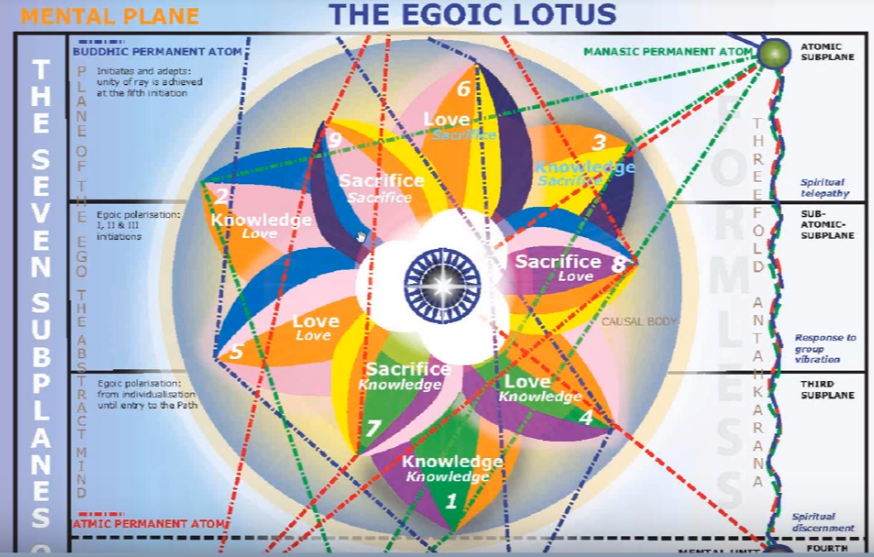 This higher knowledge I began to talk about that a little earlier, this is knowledge of the higher self. Not necessarily the abstract mind at all. So it is the kind of psychological knowledge which comes when you begin to take seriously and examine, observe the higher of the pairs of opposites. We have to be very careful about all words. It is certainly a kind of knowledge higher than anything possible in the hall of ignorance and while working or even seeing unfolded the knowledge tier. It is not the highest form of knowledge by any means, and it is not triadal knowledge somewhat of an inner world, somewhat of subjectivity and true subjectivity is not of the subtle bodies, but is of the soul. … Sometimes people say, ‘I have astral experiences, so I'm subjective’; ‘I have mental experiences, so I'm subjective’. No, that is subjective defined as human beings. Usually defined in occultism, subjectivity has to do with that level of perceived unity of light and of love and of spiritual will that we find within the dimension of soul. It's higher knowledge applied through the growing love of this tier, even love was growing in the second tier. There's a lot of Venus in this love tier. Venus is, of our neighboring planets, is the overall ruling planet. Maybe Neptune, of the synthesizing planets, rules these particularly, so there is some standing back from the astral and physical, and focusing in the mind in such a way that you can see and operate upon the astral body and the physical body, because you're in touch with something still higher.  The big question is what is your vantage point, the point from which you see? It is certainly higher than anything that has been possible during the experience of the hall of ignorance and the knowledge petals. The first position of the observer is not yet the observer of the mind, it's one who stands more within the mind and observes the astral body, the feelings and the action, and later, when soul identification becomes more possible one can become the observer of the mind. You kind of wonder where Descartes was when he said ‘I think therefore I am’. It might take a while to learn and not just to observe from a mental point of view, but to observe the mind itself. Not just to observe from a mental point of view, but to be the observer of the lower mind itself. Maybe later there are positions from which one can be the observer as well of the higher mind. Ultimately anything that we find in the universe can be observed. …0:47:20 With these kind of preambles, looking at what was said on page 540 or so, looking at what is said around page 822 of, those two sections, thinking of the human groups and the stages of adaptation, I think we're ready for our more systematic listing of that which pertains to petal four. If you really think about it, there's not so many people that really are yet integrated personalities and have unfolded petal four and have some kind of working relationship between the higher of the pairs of opposites and their customary self. Really, the fact is that of human beings on this planet at this time most are in the hall of ignorance and of course that's not a very sanguine assessment of humanity. The good thing is that the experience in the hall of ignorance is by far the longest, and when the right steps are taken one can learn a lot and become more spiritual in fairly rapid order, at least when compared with the time that has been spent working through the hall of ignorance. I've sometimes had trouble with this fourth petal. To me petal five seems quite clear in many ways, and petal three, but to me in a way the first petal is transitional. The first petal of any tier. In a way, the very first petal of the lotus is transitional between the animal kingdom and the human, and now there is a petal here, petal four, which is transitional from the customary human attitudes, towards the fifth kingdom (which the solar angel from the fifth creative hierarchy within us represents the possibility that we should become members of the kingdom of souls). The fourth petal is transitional into a stage of duality. Then the seventh petal in a way is transitional into a reunification within the kingdom of God. We start to move out of this trap in duality, unable to resolve the duality which we are, even in the preliminary initiations we cannot resolve it. But by the time we take the third initiation we are really coming into the resolution and the monas we might say, the idea of One is again taking place. In the hall of ignorance that primitive oneness which is a naive oneness, unaware of the higher point. Then in the hall of learning, subservience to a constant duality in a sense that the human being is two things. As we move into the sacrifice petals, more and more the return to that one. I do believe that oneness and duality alternate all the way up the scale of evolution, but on increasing the higher turns of the spiral. We'll get into this other tier in just a moment. Then our next work is with the tabulation or numbered categories, and this should clarify the mind in case we need something more concrete to clarify our thinking. Here is the love tier, sometimes called for the astral plane. Basically, when dealing with love, and we do see quite a bit of the love energy involved here, it is more responsive to the soul. So somehow particularly these petals are representative of the soul just the way the sacrifice petals are most representative, in the way, of the monad, and the knowledge petals have most to do with the personality. The division of the tier is the love-knowledge petal, and here it is love-knowledge, the love-knowledge problem. The element most associated with this tier? I think we can say is water. Obviously there are many different signs with different elements involved, but we are using water to represent sentiency. One of our group would like lower air mentioned. But I think water is appropriate here for the astral plane. It is my impression the division of the elemental triplicity most associated with this petal is Cancer, at least when beginning with Aries, Cancer is also a fourth sign of the zodiac. Fourth petal, fourth sign, and a water sign. Which of the three fires is most associated with this petal? A transition from fire by friction to solar fire. Fire by friction in its highest sense is being found here and verging towards the solar fifth petal. So there is a growing (I want to say that because it's not immediate overnight) a growing awareness of essential duality which translates to soul and personality. The integrative something is beginning to work, we know it is the soul that applies the integration technique. It is the soul which causes personality integration. In the last analysis, even if that integration at first is of a fairly selfish kind we have as it were circling the square. So solar fire along with fire by friction. They are both coming into view, but we might say since this is still a lunar petal that we have still more fire by friction than solar fire. Although in a certain sense the entire egoic lotus is sub-standed by solar fire and what we find on the higher mental plane is a kind of solar fire from the planetary perspective, yet to be connection to the outer world is still more a connection to fire by friction. Anyway, these people are starting to identify their internal states, they are starting to get a sense of who they are subjectively rather than what role they fulfill in the external world. Put it this way, this sense of I am no longer my job I am myself is starting to be, I'm a human being with a function, I do not identify with the function. I would call this not personal introversion but spiritual introversion is becoming a possibility and the possibility now exists that some degree of psychology can be understood and solar fire is being drawn in because the soul ray is behind this balancing the pairs of opposites and this integration process which can at least begin in this petal. The interior state now may be psychological rather than personality and soul per se, but at least the psyche is coming in and helping to put the soul more into the consideration of the individual. The world of feelings now becomes more an object rather than just a field to which one's succumbs. 0:56:50 So you are paying intelligent attention to your feelings. Before this time the feelings merely overcame you, now you can observe them with intelligence and increasingly from the perspective of the higher of the pairs of opposites. So psyche is the soul eventually and ultimately. But first we talk about our psyche as the kind of consciousness we have in the subtle bodies and the kind of attention we give to the subtle bodies, namely the astral body and the lower mental body. This is the end of pure extroversion and there is a looking within and seeing what can be found to integrate the life including the higher power. There is also here a gaining of power through integration and by putting the aspects of the self together and there is no longer such a drain upon power due to internal friction. It's the so-called internecine warfare among the aspects of personality. The causes are recognized as coming from within his own psychological nature. He is the cause. Yes, not only his soul nature, which is somewhat dim to him, but the part of himself which is internal, subtle and subjective, yet not the soul. The soul may be causative but I don't know whether that can be detected at this point, but the subtle psyche can be seen as causative. In any case causes are recognized as coming from spheres other than the outer world. So solar fire and fire by friction. They are they are both involved, more fire by fiction still with us, it is still a lunar petal, the personality elemental is ruled by this petal. In an important sense the fourth elemental, the personality elemental, is the synthetic elemental, the fourth, associated with the sign of Cancer. What we have so far is the solar fire and fire by friction as they apply to the astral and physical life, and because the mind has been cultivated in petal three processes, it will be involved and one day the astral nature must be entirely affected by solar fire and it has a special magnetic relation to solar fire and this will happen, increasingly at the second initiation, and with contact from the buddhic plane. There is the implication of solar fire, one can begin to feel it here. We remember that Neptune is very strong in this petal it's strong in Cancer, anyway. Neptune is the repository of the solar flames. One of our group members is wondering about the scientific correlation and the consideration of spirillae. All of that level of understanding is happening parallel with the changes in consciousness. Solar fire does imply buddhi, buddhi is related to solar fire, to the astral nature, and so forth. We might say what we have here is the real beginning of self-observation; if such a person went to a psychologist, this person would be in a better position to cooperate with the psychologist because the inner life is beginning to mean something. When moving to these astral petals, they are also love petals, we are learning more about right social relations. We are participating intelligently in world affairs and are not simply the product of mass consciousness. Leo is the most self-aware of the signs, and we are emerging out of the mass consciousness. Maybe we're in the higher and more respectable parts of it and we are on our way to the Leo experience. So the first three petals of the knowledge tier are petals of extroverted consciousness. Now comes the beginning of real introversion and the ability to see within ourselves. Modern psychology is not yet soul psychology, but it's on its way. I think we begin to sense the qualitative difference here which is existing in this love tier, this second tier. What is the planar focus most associated with this petal? Well, we still have physical, astral, and mental. The mental plane is a point of focus and also a point from which one can work as the personality begins to integrate. The fourth petal can be related to the mental unit as it is on the fourth subplane of the mental plane. The personality seems to have a center also located on subplane number four. So the integrative work precedes mentality. The mental unit has four parts to it. The number four is an integrative number, number four integrates. Let's just say the astral plane though because we are related to Cancer is still very important here and the physical must be attended to as the personality integrates. Matter of fact, so many of us involved in the integration process really having trouble because of the underlying and unregulated condition of the astral body, which even in many disciples who have more development than what we're talking about here, it's a problem. Anyway, from the mind there is more ability to understand the astral rather than to simply identify it, let’s just say to understand the astral. So we also have to remember that the hard line rays three and seven are transmitted through Cancer. So in this petal as we move towards integration … we say, ‘I focus with my mind on what is happening on the astral plane’, we can actually do that, ‘I focus on my astral nature in order to integrate it, make it part of the Cancerian family, all my various vehicles are coming under one roof’. These people will be aware of their subjective nature, what could that mean here? One thing it could mean is they can feel the higher self as it streams forth, but they are also aware of their subtle bodies more than was in the knowledge tier. 1:07:50 It was suggested that a lot of people in this integration process visit therapists here, working on integration. Maybe it wasn't always the case, but now that therapy has been more in vogue and an acceptable way of dealing with one psychological issues, I would say a lot of these people will have that inward-oriented perspective that will make it seem profitable to visit the therapist. They're saying to themselves, ‘I'm tired of suffering from being split’. It's Cancer and the number four; Cancer and the number four works on ending splits and cleavages. Many effects in the outer world start out with desires and we can begin to understand these instead of being simply driven by our desires we begin to understand them. We don't want to be caught in kama manas here, but the astral body is strong, we already in petal number three we're beginning to differentiate mind from the astral body, but this differentiation continues. Maybe in the process of personality integration the astral body makes a comeback. We have sometimes heard of people who go through the mystical stage, and then they completely sort of suppress that and go through some mental intellectual scientific stage, and then the mystical phase makes a comeback. We sometimes have to withdraw our attention from certain areas to which we gave much attention before in order to cultivate new areas. So under this Cancerian petal, which can be strongly ruled by the moon in a sense and by Neptune, it is an even number petal and in general the astral body has a stronger opportunity to express itself during the development of the love petals for the astral plane. There are some petals which are probably associated with types of work and activity that are more mental, more hardline, and others where there is again the tendency to involve oneself on the emotional plane. The standard pairs of opposites, rather than the high and low, some of these can be considered like this: love and hate, … law of attraction and repulsion, mother-father, is one better than the other? No. High and low, good and bad, depends on taste as black and white. Is black better than white? Well, black can be supreme light. So not necessarily attraction and aversion what I like and do not like, but attraction to the wrong thing and aversion to that which should be averted can be a very good thing.We're not really making value judgements here. We can ask how these pairs of opposites are working in our lives and when we integrate our personality. We have to do this we have to achieve a balance, but of course there is also the higher of the pairs of opposites and those are the real ones, the ones that are oscillating vertically, and which are soul and personality to begin with and later become the spirit and soul-infused personality. Maybe there's even a time when the monad has retracted all of its extensions and the pairs of opposites becomes the monad and the larger collective field in which it's working, maybe the planetary logos or an aspect of the planetary logos. We will always be able to find pairs of opposites even after a particular pair of opposites has been resolved, like for instance creating the soul-infused personality that sort of resolves the opposition between soul and personality. Then the next factor is the spirit, and then there is attraction and repulsion operating between the soul-infused personality and the spirit. At this point memory is coming in, the recollection of how we reacted, so we can improve. Self-examination is coming in, reminds me of the evening review and the kind of daily retrospection, the yearly review, the five yearly review. The lord of memory on the third ray associated much with Cancer. In relation to this petal there is a gathering of many energy streams which have to be related. Cause and effect, it involves time so you have to have memory. We can look at cause and effect in the moment, but usually we have to reflect and remember how things occurred and then see if we can replicate them. The fifth ray is involved here in terms of recognizing causes and effects and the sources of causes and the effects that those streams from various sources produce. All planes seem to be included here because we're talking about integrating the three aspects of our nature: mental, astral, and physical. There's a kind of balance between all the planes and all the vehicles representing them, but the mind is certainly growing. We need the mind for integration even of the selfish type and the most selfish type of integration lies on ahead of this petal.
What permanent atom or units or antahkaranic phase maybe most associated with this petal? I think the mental unit and the astral permanent atom. I think it is less strictly physical orientation. The mental unit is fourfold, it's important, and it's cultivated as a focus of integration for the personality and maybe that is a kind of selfish integration, but the astral permanent atom we know is developing more and by the time all three of the petals are unfolded the astral permanent atom will be displaying five spirillae and will be quite bright in its radiance. What about astral responsiveness in the second tier? I think it's getting quite sensitive, not crude, reduction in crudeness, becoming more sensitive, and the opportunity for real aspiration exists. Why do we have aspiration? Because we can in fact envision a higher objective, the higher of the pairs of opposites. Neptune is one of the synthesizing planets for this tier, and Neptune is a planet of aspiration, reaching, longing, bridging towards, and this is an intermediate tier and exemplifies a duality which must be bridged.
1:18:10 What hall are we in? We're in the hall of learning and we are learning about the higher part of an essential duality, personality and soul, learning about our subjective nature and not just our subtle nature. We have to differentiate there, the subtle bodies are not true subjectivity even though conventional reference in our academic world says that when we are into our astral reactions or our emotional reactions or mental reactions we are being subjective, in other words it relates only to what we think and not to what is universally recognized and agreed upon. We are learning in fact about our individuality and we are moving towards that. So, spiritual introversion, gestation through introversion, as a Virgo idea, and then an out coming. Gestation, or we might call it a kind of cultivation through introversion. I'm not looking at introversion as a negative factor. Sometimes DK warns us against becoming involved in introversion and really missing the energy of the soul because we are so wrapped up in the processes of our causal bodies. What he says is true, but what we're looking at here is an inward turning process which will eventually lead us to an understanding of our subjective self, the egoic lotus or causal body, soul. The higher self is in process of being born to consciousness, or into consciousness, learning about emotions and mind and that which substands them. We're learning about astrality, physicality. In other words our eye or inner observation is upon the personality and we are also turning an eye towards a higher source within ourselves, our higher self. First we might look at the lower psyche as mind, so to speak, and then the soul. We sort of possess our vehicles here. Cancer is a possessive sign, it has a grasp of things. Leo is considered the light of the soul and this higher nature stands forth with greater clarity in that light. Cancer is more a diffused light and the processes of fusion is occurring, but there is less radiance than in Leo. The harmonizing in fact overcomes the conflict between the vehicles and—let’s just say, harmonize the personality elementals and then you can fight with the soul. It's inevitable that whenever opposites exist, or things are quite contrasting with each other, the first interaction will be frictional and it will lead to harmony. Every one of us has cleavages and we suffer because of them and the integration that we might achieve ends that phase of suffering. In fact the higher part of our nature in this petal is coming into sight, but in the hall of ignorance it was not in sight. Maybe God-as-other was in sight, transcendent, God inscrutable, incapable of being understood was in sight, but not that which we essentially are as non- other. What world are we in? Senses, emotions, mind, meaning? Well the whole middle tier in a way is about personality and its relation to itself as an integrating something and to the soul as the higher source within. In the world of the mind, we are there, as it verges towards the world of personality we are drawing our ring-pass-not. It's a sort of a mental, incipiently spiritual petal. I don't want to call it a mental petal per se, it is an incipiently spiritual petal. There are many things about right relations that have to be enacted here as one is participating intelligently in world affairs, one is becoming a person, the true person. But in all of this we are verging towards the world of meaning, understanding, causes and effects, and when the first initiation occurs we have entered the world of meaning. The world of meaning is of the soul and the first initiation is really the first step into the kingdom of the soul. But in this petal the four elementals, each one ruled by a different element, each one of them related to the personality, the fourth elemental which is the sum of all of them, they're all coming together. ‘Coming together’ is a key idea here for the fourth petal. We are starting to be distinct, still in a degree of mass consciousness, but starting to move towards distinctness.
1:25:15 What deva groups can be most associated with this petal? In a way we are verging on the Agnishvattas, we are verging on the higher Agnishvattas. We still have a lunar base but the Agnishvattas are swinging into the range of perception. Higher knowledge implies the growing position of the observer, someone who can see the effects. Agnisuryans are still important because the astral body is the most powerful vehicle, so this is a transitional petal. In this petal of transition we are moving symbolically from the realm of the moon to the realm of the sun. Are there lunar Agnishvattas? I don't know. This is a debatable question of the mental elementals of the lower mental plane to be called Agnishvattas, but we are we are moving toward influence maybe more in our emotional vehicle, influence from the solar angel who is really beginning to supervise by the time we are working diligently in petal five. Buddhi is the fourth plane and this is the fourth petal. Buddhi is a factor of fusion. Cancer brings in the factor of fusion, and Neptune, ruler of Cancer, rules the buddhic plane, so we have another number of relatables here: Neptune, Cancer, fourth plane, fusion. There is magnetic energy drawing things together into wholeness and via Neptune is the ruler of Cancer the buddhic plane will come in and improvements in the emotional condition can be expected. The mass is still strong here, one has to deal with it, the idea of family even if it's an expanded idea is very big and, ‘how can I be myself if my family is so strong?’ That is the near and dear ones and the love for the near ones, more towards real love and not just material possession as we find in some of these religions of the second petal, as if the parents own the children. That is a real retrogression and harkens back to lunar days and an earlier system altogether. Here the parents do not own the children, but in knowledge tier petal two they may think they do. So family is a big issue here and from the family professional people arise. But let's just say your individuality is being conditioned by family and its expectations, you may want to be an artist but the family tradition says you have to be working in finance or in law or in medicine. This petal proves to be a battleground for the emergence of individuality. By the time we get to the fifth petal it has really emerged. So there's much work here in integrating and trying to be that which is integrated. Sometimes success maybe and often times failure. When the culture of the near and the dear have prevented you from really expressing your true archetypical nature. It’s the fact that the personality still must be considered and must have its due. Family so often is personality and only sometimes a real soul influence. The material aspect of family can stifle the expression of the true self within. That is the sort of ancient Cancer-Leo dilemma, but one which must at length be solved. I'm sure many of us have experienced family pressure to move in a certain direction and we come up with our own kind of idea which is more resonant with our true inner Uranian individuality and it is rather rejected by those who are closest to us and who are very well meaning – these are not people who own us and say ‘well you're a woman and so forever you must do this’—it’s a higher order because at length they can tolerate the expression of our individuality. This was not the case in petal two, where you will oftentimes be severely punished for the exertion of that which is other than the community deems respectable or in line with your religious faith and so forth. 1:32:53  What is the astrological cross most associated with is petal? Still the mutable cross, mutable sub-cardinal. The moon as the ruler of Cancer is the symbol of mutability. It'll be a while before we are transmuting off the mutable cross and it probably will happen in the work of petal six, which can be ruled by Pisces which is a sign that has a lot to do with the transfer from the mutable to fixed cross. Is there a stage of the path most associated here? Evolution, ambition, advanced man, aspiration, probationary discipleship, discipleship, initiation. Cconscious self-betterment. It's still the path of evolution and I would say incipient ambition becomes a possibility with the integrating personality but not anywhere near as strong as in the petal five. What a great science lies ahead of us here as we examine people's lives with great care, and then with higher psychism, examine exactly the condition of their egoic lotus and its effect upon the chakra system within the personality. So path of evolution, generally, but the division can begin to encompass that form of self-elevation. We call it Cancer visions life in Leo from Esoteric Astrology, page 332. So the path of ambition is beginning, the path of conscious self-betterment, then at that time we might be taking up the first steps on a path. When people say ‘I would like to be a Leo’. As maybe a number of Cancerians types do, just the way Pisces types might say ‘I would like to be an Aquarius”. These are the popular signs. It means that maybe ambition is beginning and the vision of fuller self-expression has come. A question here is how do I improve the quality of my life? Let's just say, maybe later some work ahead in petal six, Virgo petal, is occurring. The eyes begin to focus upon the self, the personal self. When you distinguish yourself, the path is coming into focus. It’s kind of interesting, the idea of distinguishing yourself. That means to distinguish yourself from other selves, but also to rise in distinction, noticeability, and in skill, ways to distinguish yourself through achievement, but also simply through clarifying what you are. A lot of people who might be working in petal five, they want to be a star—they want to be a real individuality. In the constellation Leo are strong a number of them and in the constellation Cancer they are weak, they are dim, they're rather invisible. So becoming a ‘star’, a noticeable individual is more petal five than petal four. Because of the internecine warfare and the friction, pain is experienced, and so we seek to achieve harmony to relieve ourselves of this pain. Harmony within ourselves is achieved, not only harmony with the environment. It is harmony within our inner selves at this point. It is incipient ambition only, not so much as in the fifth petal. The well-to-do people fit here? These are the lotuses of passion or desire, so to speak, but they cannot really because they have only two point five petals open. Now we're talking about real work, development of petal four, which is about recognizing the pairs of opposites. In other words, the lotuses of passion or desire do not recognize their higher self. [Laughing] Someone is suggesting here that some people are looking at Dynasty, at soap operas, wishing they had more dramatic lives. I don't know if this is particular petal four, I think you can find that in the nice good people; it’s a kind of longing for individuality. Here you are making your personality and you're not really ready to let go of it. It wouldn’t be Cancerian to let go. Clinging to what one is as a personality can be found here, here found. We are just beginning to treat the outer self (I guess we can call it that). The outer personality self) as an object that can be bettered in its own right. Because of the love and growing attractiveness of this love tier, we are starting to be magnetic, draw people in under the tent into our house. There is this hospitality factor where we are integrating ourselves and with others –as we are integrating our own nature, so we are integrating with others. 1:40:20 Is there a stage of discipleship here? Not really, unless there is unfoldment. No, because the stage of aspiration has more work to do with the next petal, and maybe some unfoldment, but here we're on the verge of being one who seeks constantly to improve life. So we are respectable, good people, not just nice, and we are on the verge of deliberate self-improvement. 
Is there an initiatory stage here most associated? Not really, not as far as the greater manasic initiations are concerned. A minor initiation? Maybe minor initiations he calls them, involving the opening of the first tier, so yes, also called lesser initiations. We are transcending the first tier and when it springs open the type of initiation supervised by the Mahachohan which gives some degree of group consciousness even if for selfish motives. Have we overcome selfishness? Definitely not, but those with whom we are integrated are treated well. To try to discuss untangle the webs, the threads of life which have made the obvious fabric of our experience. It's difficult to know what all has come together to weave the presentation. The color of the five human stages? It's still green I suppose, we have red, we have green, we have orange, little bit of orange perhaps, but definitely green at first. Cancer is related to ray three which is green. And you are becoming more a successful person in the game. But we have to differentiate here between integrating personalities and really expressive, integrated personalities coming in the next petal. Unconscious people are on the playground of the Lord. But when you begin to realize something about yourself, you take yourself seriously and start to get off the playground, at least you want to leave the games and that's the transition between green and orange. Color orange then is a kind of a rising subtone, because—well, lower ego is growing, but so is the possibility of higher ego … In petal three, orange, the mind is becoming important and it stays so, we don't relinquish that when we move into the fourth petal. The notes? Fa, it's the [toning] the lower one was mi, mi note, that’s the green note, it’s related to the fourth side, and to personality and to Cancer. It really represents the personalities of all. If we look at the note, fa, it represents the personality as a whole. I sometimes think that the previous solar system was very important not only for the development of mind, but for the development of the integrated personality of a lower kind, not the soul-integrated personality. Then here in this second major solar system of our solar logos (or fifth solar system), that we're dealing much more with a system in which the initiations can emerge. 1:45:45 Thus, Cancer, green, third ray, playground. Are we getting ready to say, reaching for “my star”? … I just want to find out because I think it's very important … , “my star” … here on page 675 of Esoteric Astrology, The field is green – it was not the orange ball or maybe it's the star, I may have been incorrect about the ball. The field of green and on its broad expanse the many forms of the one moving Life disport themselves; they weave the dance of life, the many patterned forms God takes. The soul enters “the playground of the Lord” and plays thereon until he sees the star with five bright points, and says: “My Star.”Stage III. The way of red desire fails. It loses its allure. The playground of the sons of God no longer holds appeal. The voice which has twice sounded from out the world of form sounds now within the heart. The challenge comes: “Prove thine own worth. Take to thyself the orange ball of thy one-pointed purpose.”  Responsive to the sounded word, the living soul, immersed in form, emerges from the many forms and hews its onward way. The way of the destroyer comes, the builder and again the tearer down of forms. The broken forms hold not the power to satisfy. The soul’s own form is now the great desire, and thus there comes the entering of the playground of the mind. But in those dreams and fantasies at times of vision come is a vision of a folded lotus flower, close petalled, tightly sealed, lacking aroma yet, but bathed in cold blue light. EA 675
The field of green and on its broad expanse the many forms of the one moving Life disport themselves; they weave the dance of life, the many patterned forms God takes. The soul enters “the playground of the Lord” and plays thereon until he sees the star with five bright points, and says: “My Star.”  There is the orange ball. This is about the movement towards individuality, the star of initiation, the rendering of oneself distinct and emerging from the mass consciousness. The way of red desire fails. It loses its allure. The playground of the sons of God no longer holds appeal. I mean why run around and do all those things that lead nowhere? … voice which has twice sounded from out the world of form sounds now within the heart. The challenge comes: “Prove thine own worth. Take to thyself the orange ball of thy one-pointed purpose.” – That’s such a Leonean type of command. I love this stanza, Responsive to the sounded word, the living soul, filled in incarnation immersed in form, emerges from the many forms and hews its onward way cutting its path as a bit of Aries and that is well hacking one's way forward, being distinct, not being held back under familial cohesion, societal cohesion, the way of the destroyer comes, the builder and again the tearer down of forms. The broken forms hold not the power to satisfy. The soul’s own form is now the great desire, and thus there comes the entering of the playground of the mind, and … the playground of the mind, well, the development of the mind. I might have called petal three the playground of the mind but one really has to have it well-developed for it to become a playground. But in those dreams and fantasies at times of vision come is a vision of a folded lotus flower, close petalled, tightly sealed, lacking aroma yet, but bathed in cold blue light. So the vision of the solar angel he is, or egoic lotus is coming—this is so beautiful, we will just have to do this and the entering of the cave, and it's full of fog, and the sound of rushing wind, running water, frequent roll of thunder, but it's far off and most dimly seen appears an opening its color blue stretched athwart the space of blue, a rosy cross is seen … Yes, the symbolism is magnificent and we need to develop this, but just enough to have in mind that individuality demands to be expressed. My star. 1:50:15 Are we getting ready to say my star? It's probably a little early, but seeing the possibility, maybe. Are we early for orange? We're tending in that direction. The orange ball of ambition, Cancer visions life in Leo. The thought comes to such an individual, I could emerge, so the fourth petal is unfolding. That's to say, if there is some being on the point of unfolding it will mean that work is being done in the Leo petal. There is interior reciprocity between these petals and they stimulate each other. Sometimes you think about a family, the so-called stage mother, she could not to be the star, but she will produce a child who will be the star, ‘My child is special more so then I can be.’ This is interesting, so this is like a symbol for the movement from the fourth petal to the fifth petal … and we will call that the fifth petal, the fifth vortex, the fifth swirl of energy which we don't see but with our work on earth and in our daily round is inevitably cultivates. Personality is in a way the symbol of family, or family is the symbol of personality, lots of different children under one roof and in this petal we help them to be harmonious. It's often difficult to integrate one’s self when there are many conflicts, and that's what ray four is, for that is the reason for ray four here, it's a very important ray given the task of integration. Integration is kind of coming to a point, and Cancer draws things to the center, maybe not as much as Leo of which the Sun is the symbol, true centrality. Cancer is drawing but Leo achieves the true centrality from Cancer to Leo is the nebula, first, and then the star condensation from Cancer produces the concrete star in Leo. Interestingly, Leo has ray five, but Cancer does not. Cancer does not have ray five, Cancer has the third and seventh ray, but ray five is there for the producing of the concrete object, the central star. Is there a racial stage most closely associated here? Early-middle Aryan, perhaps. Early middle Aryan, as opposed to early Aryan at the third petal, let's just say there is more mental awareness, not just of things but of oneself. So, in the early Aryan and you can think and tend to focus in the mind rather than the astral body, maybe we could say that early Aryan tendency begins in petals three from early middle Aryan, and if we can call it that, I mean the Aryan race seems to have so many different parts to it, probably because we're in the middle of it right now and we're quite close to it. If we were farther back it might look different. So we're becoming in the early middle Aryan, the integrated personality, so not only can you think but you can stand out as one who can think and this will include Leo. A middle Aryan and can be selfishly integrated personality, the middle Aryan and especially a later Aryan. We can understand the meaning because we are becoming the thinker who is the soul, first by relating to the soul and then through soul infusion, and later Aryan is an integrated personality which is the increase in the soul infused – one is realizing that these petals, these love petals are related to Aryan development. The true thinker is the Aryan, and the soul is the true thinker, Arya means noble these are the noble founders of the fifth root race. 
1:56:20 [We can look at number seventeen.] Is there are a name of this egoic lotus, or a name for this stage of unfoldment? DK has not really given us names for the lotuses of the second circle. Let's review the names he has given us … He has “bud lotuses” and “colorless lotuses”, there's lotuses at the point of opening. Let's go to Esoteric Psychology, Volume II, two … lotuses of closed and sealed condition. Then we have “brahmic lotuses”, “lotuses of Brahman”, and “primary lotuses’, “lotuses of passion and desire”, “lotuses of lower mind”, and this is our own invention, right? Now proposing … “lotuses of integration”. We don't really have a name for it yet, but we will use this name, following that we have radiant lotuses (I'll keep them in double quotes when they have been given to us in single quotes when they have not, when we're making them up sort of speak) We call them “radiant lotuses”, “lotuses with perfume”, and “lotuses of revelation”. Are there other than these, well we have made up some of these names, but not here, not for the bud lotuses of which there are none. I suppose there are no colorless lotuses anymore either, or lotus in a closed and sealed condition, it's called Lotuses in bud, then colorless lotuses and then lotuses of closed and sealed conditions, so let's call it the lotuses in bud, just the way DK has called it, colorless lotuses, lotuses of closed and sealed condition, and the lotuses wherein the flower is on the point of opening.
2:02:11 With this I think we may be able to have a fair idea of the kinds of lotuses we might expect, I mean it's all the kaleidoscopic variety. In these lotuses of integration, that's the one we're looking at right now, there's a gathering, a bringing together towards a center not yet formed. There is an appreciation, acquisition, appreciating quality and quantity. Lotuses of integration. The final stage of the lunar lotuses, the four petals associated with the moon rather than the sun. It's the lotus of in gathering. … all these different names I'm proposing lotuses of progressive centralization, and as far as that goes this would be a lotus with four petals unfolding, the lotus of integration, but not yet the fifth petal unfolded. Lotus of integrative fusion, all of these following names are for lotuses which have the fourth petal opening, or perhaps open, and we could differentiate further if we needed to, but since it's quite speculative we can leave out some of the complexity that might otherwise be suggested. Lotus of integration. Some ideas for a name, still more, lotus of progression, lotus of ingathering, lotus of integration, lotus of harmonization, lot of elemental fusion I think these are all kind of interesting. What role does discrimination play here? We remember instinct and its progression to intellect. Personality is made into a whole in this petal, and in the summation of lunar life there is the balancing of the integration process and lotus of ingathering, all these names which I'm looking for to tell us something about what might be accomplished. Here are another couple quotes which may be shedding a little light:In the hall of learning the disciple becomes aware of, and uses the energy of, the second aspect in form-building, in social relations, in family and other group affiliations. [872] He comes to the true recognition of sex and its relations but as yet views this force is something to be controlled and not something to be consciously and constructive used. TCF 871-872In the hall of learning the disciple becomes aware of, and uses the energy of, the second aspect in form-building, in social relations, in family and other group affiliations. He comes to the true recognition of sex and its relations but as yet views this force is something to be controlled and not something to be consciously and constructive used. And all this in the hall of learning. … I suppose we could really enter into these pages and discuss. Actually, a lot of this is done, my commentary exists on these pages, in the written commentary, if I find a few other areas that need attention, more verbal attention, then I would give that to them. Here's the something from 543: Then the second series of petals are opened, during a period of time covering his participation intelligently in world affairs until he enters the spiritual kingdom at the first initiation. And a final in briefer period wherein the three higher or inner ring petals are developed and opened. TCF 543Then the second series of petals are opened, during a period of time covering his participation intelligently in world affairs until he enters the spiritual kingdom at the first initiation. And a final in briefer period wherein the three higher or inner ring petals are developed and opened. We see that before the man has entered the spiritual kingdom … in the last three petals of are not going to unfold completely. Maybe there is some unfoldment due to the rod of initiation and so forth. This man is intelligent and responsible, man of the fourth or the lotus of integration. Perhaps owning could become important as the expression of the ego or self, I am what I have. Yes, this could take us also back to a lower type of similar tendency in the second or Taurus petal which is much more primitive of course. So I emerge from the mass, I notice myself as different ... We say of Cancer, ‘the man awakens to that which is around’, the house. It is a time when his personality begins to be valued, the integrated personality is the house, in a way, and the collections, the individual with his estate and lands and so forth, all this is a reflection of his integrated personality. The unit awakens to that which is around. Right, the importance of family of possessions of outer reflections. Of course, this does continue in the fifth petal until there is a day of reckoning due to a growing dissatisfaction. So the sense of personality comes with family relationships and identification. It's a good sense of who we are, based upon what we are here in society as we begin to rise through acquisition, the gathering of substance. This can relate much to the acquisitive side of the sign Cancer. Yet there must be some achievement more than simply being the nice, well-to-do people, the lotuses of passion and desire. We must be, in this petal four, moving towards distinction. We must have a more respected place in society and among the men. Leo is interesting, it is often identified with the family and the Leo types are very proud of their children, and the inheritance and so forth. I am defined, we could say, by my place and relationship in family. Genealogy comes in here, maybe with the seventh ray strong unique and specific type of family. Earlier I was simply a non-distinct part of my culture … and now I am defined, or I am defined by myself in Leo. but between this comes this Cancerian phase of integrating power. There is a gradual growth of power in this petal and the ability to hold on to it; the grip of the Cancerian is strong. So even if I am not really a unique, powerful, and an expressive individual, I am an integrated person of substance and what I have managed to integrate around myself makes up for any deficiencies I have here in my expressivity, my creativity, my uniqueness – more of which are found in the development of petal five. As always, even with astrological signs there is this movement which is not a cut-and-dried movement, but a shading into from one to another. Who are the monads, the monadic stage of unfoldment most associated with this petal? Units of primary radiation, they come to mind, but they are more in relation to the first tier. The sons of heavy rhythm, if this is accurate then these types do not have heavy rhythm, but are the sons of those who have. Is that possible? So often ‘sons’ means what you are, with ‘sons of mind’, the mind is prominent. One way of looking at this is the descendants of the first tier types are always better than their parents, but the third aspect is always the vehicle for the second aspect. Group five is not yet looking within, so do we really have a monadic type which correlates with this second petal type? We can look at 1081 in A Treatise on Cosmic Fire. We are we're not really given a name for them, by the time we get to the “points of fiery excellence” it seems that we are into the fifth petal, magnetic highly evolved types. It doesn't seem that we are given a proper name here. “Sons of heavy rhythm”? Unless one must learn more about what that really means, it could mean the descendants of heavy rhythm who are no longer so heavy, could mean that, descendants of heavy rhythm, but it doesn't tell much about them.2:16:20 What group of Souls, human group, might be most associated here? Maybe group six, the achievers, the aspirants, some later group five because important decisions about the opposites are being made on the basis of mental focus but group five is in a way too nice and not enough done in petal three for those who have a developed petal four to be called human group five or the lotuses of passion or desire. How easily regimented are petal four people? It would seem that with the integration process underway they can think for themselves. Because already this is being done in the lotuses of lower mind, more ability to think on one's own is coming. I think group five is too primitive because it is the bulk of human beings, and the bulk of two point five petals, we're talking about those in whom the fourth petal can be considered well worked upon, or even at the point of unfolding. We are considering those for whom petal four can be thought of as well-worked upon or even at the point of unfolding or even unfolding. We have actually entered thinkers, how creative are they? They are thinkers they are integrators, maybe not as creative as those who are working out of petal five. They are swinging between the poles of experience between the pairs of opposites, they are trying to balance the pairs of opposites. The bulk of humanity is not really of strong petal four development, there's just too much personality for the bulk. The bulk are not really integrated personalities, and they're certainly not on the path and they won't be on the path for millions of years. For these people, since there was an acceleration going on in the second tier petals, they are getting closer to being able to step on the path, some earlier group six … if you get your act together and perform in the way that DK describes, petal six people are performing without the real blazing creativity and when we reach petal five we can achieve a distinction of some kind. I don't think we really have that so much in petal four, but in petal four we are growing towards this, but are not uniquely evident as radiant. Why group six? Because they can participate intelligently in world affairs, lots of cause and effect thinking. What does it say of group six? Let's just take a look 6. The souls who think, and who are minds. These are steadily increasing in number and gaining in power as our educational process processes and our scientific discoveries bring results, and expand human awareness that constitute the cream of the human family and are the people who are achieving success in some department of human life. They are writers, artists, thinkers in various fields of human knowledge and aspiration, politicians, religious, leaders, scientists, skilled workers and artisans and all those who go in the front rank, yet take ideas and propositions and work with them for the ultimate benefit of humanity. They are the world aspirants and those who are beginning to get the ideal of service into their consciousness. EP 206The souls who think, and who are minds. These are steadily increasing in number and gaining in power as our educational process processes and our scientific discoveries bring results, and expand human awareness that constitute the cream of the human family (as I think about this petal five) and are the people who are achieving success in some department of human life. They are writers, artists, thinkers in various fields of human knowledge and aspiration, politicians, religious, leaders, scientists, skilled workers and artisans and all those who go in the front rank, yet take ideas and propositions and work with them for the ultimate benefit of humanity. They are the world aspirants and those who are beginning to get the ideal of service into their consciousness. In petal four there is too much acquisition for the integrating self to consider that these are really the aspirants of the world. That happens more I think in petal five, towards the end and after the reversal of the wheel. In this lunar petal the wheel has not yet been reversed, it is a turmoil which relates to petal five. Lives of turmoil as man attempts to turn the love of the self towards the real, or the consciousness towards the real self. So, comprehending causes does point to the thinker and not just an external thinker. Yes, a thinker … let's just say early human group six, but not the true, the original and creative part. This we've seen before, Then the second series of petals are opened, during a period of time covering his participation intelligently in world affairs until he enters the spiritual kingdom at the first initiation. And a final in briefer period wherein the three higher or inner ring petals are developed and opened. TCF 543Then the second series of petals are opened, during a period of time covering his participation intelligently in world affairs (and he must be a thinker because he is participating intelligently in world affairs. He understands effects and he's understanding different areas of cause, until he enters the spiritual kingdom at the first initiation.) We've talked about this before, how far do they unfold? I would say the fifth petal completely unfolds where the time we enter the spiritual kingdom at the first initiation how far ahead are they working. That is the point I wondered, whether under the sort of three-petal theory, whether we are working ahead in petal six, somewhat, as it was unfoldment of petal four, and definitely working ahead in petal seven as there is any kind of climactic unfoldment in petal five which yields the first degree. I've gathered a couple of the references here, but we'll get to them. This is a puzzling statement about the opening of the love tier, second series of petals, during the time he participates intelligently in world affairs. But I have some more specific things that are said about that. Basically there's no more blind work: one can appreciate the facts. In one case you worked in the world of effects but now no longer so much you ask you what's behind effects appreciating causes. Group people six people include those who are integrating as minds and who will be able to express themselves creatively, this is in petals four and five. There's some achieving of success, human knowledge and aspiration for the shining forth. Visioning life in Leo. … The fifth or spiritual kingdom is entered when the units of the fourth kingdom have succeeded in vitalizing the fifth spirillae in all the atoms of the threefold lower man; when they have unfolded three of the egoic petals and are in process of unfolding the fourth and fifth and when they are becoming conscious of the pranic force of the Heavenly Man. TCF  697-698The fifth or spiritual kingdom is entered when the units of the fourth kingdom have succeeded in vitalizing the fifth spirillae in all the atoms of the threefold lower (mind or) man; when they have unfolded three of the egoic petals and are in process of unfolding the fourth and fifth. This is very important—maybe the fifth kingdom is entered a little bit before the first initiation, I would say. From this it appears that the fifth kingdom is entered before the first initiation. On the buddhic plane when flashing fourth of initiation, this number signifies the full development of the fifth principle or quality, the completed cycle of the Ego upon the five rays under the Mahachohan. A Brahmic cycle is complete and the assimilation of all that is to be learned upon them, and the attainment – not only of full self-consciousness, but also of the consciousness of the group wherein a man he is found. It infers the full unfoldment of five of the egoic petals, leaving four to open before the final initiation. TCF 696 2:27:20 On the buddhic plane, (which is what we're talking about) when flashing fourth of initiation, this number signifies the full development of the fifth principle or quality. See the five there, the completed cycle of the ego upon the five rays under the Mahachohan (three, four, five, six, seven) A Brahmic cycle is complete and the assimilation of all that is to be learned upon them, and the attainment – not only of full self-consciousness, but also of the consciousness of the group wherein a man he is found. What we have there is the movement of the egoic lotus to the second subplane and we have a response to group vibration. This is the important statement: It infers the full unfoldment of five of the egoic petals, leaving four to open before the final initiation. This we have discussed as being in this case the final four if—in one respect can be the fourth, but from the other respect that the nine petals are fully opened by the time the third is taken. So it’s the final initiation in terms of the group of nine petals. I think that those two paragraphs here are very, very important to show us that when the entrance to the kingdom of God is occurring, the fourth and fifth petal are not completely open and the one immediately before that talks about the spiritual kingdom, which presumably is the kingdom of God. So we must compare—and they say here that this means that these petals will open before he enters the kingdom of God completely. We have to compare the above reference with the two below and we will find important discrepancies, which must be noted. The two below seem more accurate, and less general and more specific. DK is such a master with words and he knows exactly the subtle effect that he can produce how he can lead you to the point or veil, if necessary. So these three references together are the ones that really have to be closely compared. 
2:31:00 The stage of adaptation most associated with this petal? Well, the stage is four and five, I suppose. It is beyond a stage three, making the best of your circumstances, which is really quite selfish, and non-aspiring towards the higher of the pairs of opposites. Stage four? There could be selfishness but there is also struggling for harmony and the recognition of the rights of others and to do no real damage to others, and this is very Cancerian to a certain extent. Also ray four, because ray four involves the hatred of causing pain, amounting to moral cowardice. Maybe we will find that there, of course it's a ray four problem, but this is the fourth petal, Cancer is the fourth sign, and we're not really into the self-declarative Leo, self-declaring no matter what. There's a strong security consciousness here, I think, in petal four, as Cancer is the most security-seeking sign and the number four represents the square – the secure foundation, the builder of the square, the personality is the square and it is the foundation for soul expression. So squares have to do with security. We are beginning to recognize others as people also and that is in the hall of ignorance. Well maybe if we are nice, good people, we also recognize the rights of others, but maybe more so here because we want to preserve our own rights while at the same time recognizing their rights. Stage five refers to petal four to some degree and suggests the organization at least or significant work within petal five. … this goes way beyond honor killings: letting your children be more who they are, and this shows love and not false tribal ownership of the members of your family, which is not love at all but a blood attachment. Some of these religions are not working within the area where individuality is developed. When DK uses the word instinctual, you are in the first tier of petals. Instinct respects no individual, instinct is the moon and the individual is the sun, so this petal four is a dividing line between the moon (because it is the climactic moon petal) and the sun. The we-ness of the mass is instinctual and not the we-ness of the individuals who choose to be we, which means group consciousness. When we're dealing with instinctual identity we have no choice but to belong to our blood identity, but to belong to our blood identity. For the lunar petals blood is thicker than water. But water is Aquarian and comes in with the soul group consciousness. Stage five or petal five here is growing? It is stage five, perhaps. Maybe one of the best methods of integration is love and appreciation where we value the integrity of another our own integrity grows, our own integrity grows. This is the place where family dynamics emerge to be solved in the spirit of love, and not according to tribal laws vaguely disguised. We strive to appreciate here those who are in the family and some love is emerging in these love petals. In these love petals there may be some resistance to the complete expression of the individual members of the family but love usually solves the problem and one is allowed to go forth to find oneself. I suppose there are some families where there's a lot of family pressure applied, but then the individual has to break into being himself regardless of the family tradition. Some individuals who are raised in families where the tradition is very strong to go one way or another, but they then have to break into petal five regardless and we see that acted out all the time. … A very sad example of this [in the movie] the Dead Poets Society, and there was a man who represented a very well-to-do family and he wouldn't let his son be an actor, he would pull him out of school rather than see him deviate from the family expectation, so the son in a way broke into the fifth petal by killing himself. The Declaration of Independence . In a way petal five is a good place to declare independence from family and social expectation and usually because of the kinds of people there are, of the petal four type out of which the individual is emerging, it can be done without catastrophic results. Tenacity, tenaciousness, these are Cancerian words. The people here hold on tenaciously to their rights while encouraging others in the expression of their rights. So this is a stage of adaptation four, and stage five:5. The average really good man who is struggling to adapt himself to his surroundings to his group relations and responsibilities in such a way that some measure of love can be seen. I refer not here to that instinctual love for family and children and herd which men share in common with the animals and which often breaks down when the loved individuals assert themselves. The tie is not strong enough to hold, and the motive is too selfish to resist the pull. I refer to the motivated love which recognises the rights of others while consciously and consciously strives to adapt itself to those recognised rights while tenaciously holding onto the rights of the personality. The average really good man who is struggling to adapt himself to his surroundings to his group relations and responsibilities in such a way that some measure of love can be seen. I think so. I refer not here to that instinctual love for family and children and herd –that puts it in the proper category – which men share in common with the animals and which often breaks down when the loved individuals assert themselves. —At the fifth petal, right?—The tie is not strong enough to hold, and the motive is too selfish to resist the pull. I refer to the motivated love which recognizes the rights of others while consciously and consciously strives to adapt itself to those recognized rights while first tenaciously holding onto the rights of the personality.… but maybe not quite the stage of adaptation number six which really seems to be developing through aspirant – yes, the aspirant, maybe not quite that, but maybe not quite stage six, which is the true aspirant.
2:43:20 Alright we're getting there slowly, slowly moving forward in this synthesis. The chakra most implicated in this petal? Perhaps throat, solar plexus, ajna, heart. The throat is still important, yes, and fits with the ray three of Cancer. The personality is integrating and the mind is needed and the throat center is an integrating, clearing center, gathering many strands. When ray four and ray three are together then strong integrative potentials exist. What are the integrating chakras? The solar plexus center, the throat center, and yes the heart center, and the solar plexus center is the clearing house and that integrating center of the personality also the solar plexus is a clearing house and closely associated with water signs. We do not have victory over the solar plexus until the very end of the unfoldment of petal six, it's a victory, because that's the second initiation. Could there be some initial ajna activity? Yes, because of the integration aspect of the ajna center, right? How many divisions in the petals of the ajna center? Four. Interestingly enough a number of integration: the cross comes together at the point, so the ajna indicates personality integration and applies to petal four and petal five. Not necessarily the brightest action, not as bright as in petal five, but coming to a focus in petal four and self-guiding, self-directing, and naturally at petal nine we expect a very strong ajna. Ray five, third initiation and the opening of the inner eye. So there we expect a real blaze; revelation. Even revelation through the ajna center, but not here. There will always be the growing heart center, especially in the petals of love, right. We have the similarity between the fourfold ajna center of the fourfold personality, so as the fourfold personality is integrating in this petal the fourfold ajna is implicated. Love is reflected through harmonization here and the ajna center of observation, or self-observation, helps with self-reflection. The solar plexus center is necessarily still present and it remains of course, but its major transference occurs in the second initiation and in the eighth petal processes we will have some confirmation there. In Cancer the feelings are strong and the emotions are so are still strong in the – the love petals are very much six-two petals, some four for conflict. The first part of integrating the personality is the integrating the emotions the earlier the emotions. Earlier the physical nature has come somewhat out of the mind at least coordinatively, maybe not in terms of the control of the sacral center, but it has physical coordination. I was wondering whether petal three might not give us quite a bit of athletics. Of course it's one way that people prove their prowess, it could be an early petal five thing. But often the emotions are out of line, Mars is of the sixth ray and in relation to Cancer, and you have a sort of a touchy or very sensitive solar plexus. So a personality of the self-directing unit and, in that with the ajna you begin to self direct. With the integration that petal four you are building towards. Increasing self-directed-ness. So in stage of adaptation number six you are training your personality. But here you are just building your personality so this is the difference between work in petal four, building, and work in petal six, training and perfecting and eliminating. We are more than the man who is only mental, there is an enriching of the emotional life returning here after petal three, and when you are integrating, what role do the emotions play? Aspiration is there, is it not, because you are aspiring towards a higher center? We have to realize that according to the odd or even number of the petals, the petal may be either favorable for emotion, or less so. There is high aspiration but we are told that's preserved in petal three from the whole general Martian ruling of the knowledge petals. There is control of the emotions but also laying one's life upon the altar; one's body upon the altar of desire and aspiration, but still desire. The desire is still here. The feeling nature will tell you if you're in a state of harmony and this feeling nature is very related to Cancer. There can be warmth of emotion here, helping things fuse, we say the plants grow with light, water and warmth and we can say also the integrating personality grows also with nourishment which we can expect and petal four from the near ones who actually care, and are not just tribally so to speak associated, they actually care for the individual and not just the member of a uniform group. It's much different than in petal two. How do we know when we have an inner problem? These things are solved in often times in petal four. It’s the feel of it that tells us. So there's a kind of a knowledge of self through feeling before the mind really gets into the act. 2:52:20 With all that started, I think you're looking at the throat center being active for intelligence the solar plexus still strong, the heart continually growing, the ajna center for integration. I think that tells us some of the chakras still there. Are there any chakric triangles that are implicated most in this petal? Some suggested that the ajna, the throat, and heart, or ajna, throat, and solar plexus. We're on our way here to becoming advanced man. Yes we are almost there, it's more than man controlled from the mental plane, because a point of view which is personal is being developed. It is one’s own and belongs to one. The heart center, the throat center, the base of the spine is still in use – that’s man controlled from the mental plane. But there is another vantage point and it is a higher type of mind which we might associate with the personality perspective. The ajna is the observer and it connects with the integrating personality, ajna, the observer, throat, intelligence, heart ever growing in unity. Ajna, throat, and solar plexus. Intelligence is there and increasing control of the solar plexus. There are so many of these triangle possibilities and we'd have to actually look within the man within the human being to see what was not exclusively illuminated but more illuminated. Someone is talking about the Japanese system of haragiri (control) how regularly controlled solar plexus has to be involved with think of their relationship to Scorpio and to Mars, that's the soul ray. So the Samurai is with the known for incredible control. The ajna has four colors, two colors to each of the two petals. So it must relate to Cancer, the fourth sign by numerical affinity. The moon is seen at the forehead of some of the Devas and is considered related to the receptive aspect of the ajna center. That is the moon. We're still in the lunar phase of personality integration. The soul aspect of this integration wherein a technique of integration is applied by the soul to create the ultimate fusing of the ultimate emerging soul energy system and the personality energy system has not yet occurred. Any head centers here? Seven will be at petal nine, and then one petal three? By the time we are advanced man, really in the fifth petal, we have four head centers, plus the synthesis the alta major center, and then seven at petal nine for the third initiation. You see how all of these little bits of information can come together to render for us a more completed picture with less basis of ignorance in the overall contents of consciousness.Are there other chakras implicated in the reasons for the implication of it? The solar plexus we've been discussing at the solar plexus center still remains active as there are still lunar petals, and we're still dealing with them that lunar lord who is the personality so the lunar lords are ruled by Mars, ray six, and moon, ray four, and the personality elemental is of the largest and most synthetic of the lunar lords. So yes ray six has to be involved and the lunar lords of the sixth creative hierarchy. The solar plexus is still active even at petal six, as there is still some orientation … to the desires of the personality. One is not yet giving all, and how much more so is this at petal four? At petal four one is not giving all. Perhaps one is giving to those closer, the near one, and in petal five in the aspirant phase one begins to give more in general without worrying about ties of blood, so to speak. 2:59:25 The solar plexus center called ‘the furnace of the feelings’. I don't know who offered that or where it came from, but it's a good one. Is the solar plexus center the seat of the personality in some respects? It is. The personality is still pretty much focused on desires. So a lot of integration depends on the sense of the plexus center. Think about the seed group, number eight of psychologists, it does have working through it a strong solar plexus center: head center, throat center, heart center, solar plexus. It is a center that also can produce one-pointedness related to Sagittarius and thus promote integration. There is a one-pointedness with ray six and Sagittarius which promotes the alignment necessary for integration. It is a water tier and Cancer is ruled by Neptune. Ray six means the solar plexus is still very active, it's active it in every one of those signs: Cancer, Leo and Virgo. In Cancer, it's the esoteric ruler and the hierarchical ruler; in Leo it’s the veiled esoteric ruler, Sun veiling it; in Virgo, it’s the veiled esoteric ruler of the moon veiling Neptune, along with Vulcan. If sense of wholeness can be felt, feeling our way into integration – the sense of wholeness is also appreciated by the feelings; they can be used. So they are important as detectors of inharmony. Where inharmony exists the feelings will detect it and dissonance means non-integration, at least prevailing dissonance. Are there astral chakras involved here? Well, we can deal with that maybe at another time, it’s a whole another study and I've begun to talk about it but I don't think it's that profitable, just check your tabulation on the astral chakras. Of course the solar plexus will be here naturally, and the fifth, the throat center, increasing, its will be ray five. Not so much sacral center, increasing heart center, pretty much like the etheric chakras but with a slightly different angle. The astral subplane, sixth ray, Neptune, devotion, emotionalism, and right direction and aspiration. There is still a lot of emotion here but we can say that due to the integration process, the emotions and feelings are more and more under control, so integration means ray one, and ray one – creating one-ness, the oneness of the personality – and ray one does control the emotions.Is there a ray that has the greatest presence in relation to this petal? Ray four, important here, fourth petal, Cancer fourth sign, ray four for balancing and for integration and for bringing the opposites – the soul and personality – together for intelligent appreciation of cause and effect, and generally balancing the opposites. Naturally the planets with a fourth ray will be present. Mercury will be important and of course the moon which is the ruler of Cancer. There is numerical resonance here, a lot of it with ray four, number four is the number of the integrating personality with four elementals. I think it is a very important ray here, ray four, Venus ruling the whole of that tier, and Neptune, ray four, Venus, Neptune, but also intelligence. Other rays implicated? Rays five, two, three, seven, one, six. What's missing? Nothing. So ray five for objectivity, for observation, for analysis, and for understanding causes for standing back. Venus for appreciating the effects and for ray five; to appreciate, to look on and value what is seen and gather it in and understand it. We are appreciating effects. How is it described? …  The Petal of Knowledge, for the astral plane; unfoldment is brought about by the conscious balancing of the pairs of opposites, and the gradual utilization of the Law of Attraction and Repulsion. The man passes out of the Hall of Ignorance where, from the egoic point of view, he works blindly and begins to appreciate the effects of his physical plane life by a realisation of his physical plane life as he begins to comprehend causes. TCF 540 The Love petal of knowledge for the astral plane; unfoldment is brought about by the conscious balancing of the pairs of opposites, and the gradual utilization of the Law of Attraction and Repulsion.  The man passes out of the Hall of Ignorance where, from the egoic point of view, he works blindly and begins to appreciate the effects of his physical plane life by a realisation of his physical plane life as he begins to comprehend causes. So the statement about appreciating effects of his physical plane life – and that relates to Venus in general. It relates to observation. Venus rules the ajna center for all, both for the average man and for the disciple, and through Venus appreciation comes. The gathering in of information, we might say, and recognition of what is actually happening.3:07:10 Ray five is related to vision and to appreciate what a thing is in itself is to look on without bias, to take it in. Objectivity began to be developed in petal three, more so than the kama manasic understanding of things. Venus allows you to look on it at the same time participate in the being of what you see, and that from a higher point of view that's called contemplation. What we have also in this petal is feeling in the service of integration. There is some ray two here for attraction and repulsion, for bringing things together, as a lotus of in-gathering, so as it says, the gradual utilization of the law of attraction and repulsion. Attracting those things which really can be integrated into the whole, whole making, so that we can say attracting those states and energies which really can be integrated into the whole, which is being made in this petal. How could we utilize this law of attraction and repulsion and why utilize it? It's like, What fits me? What is mine? What is not mine? Who am I attracted to? That which is meant to be integrated in me and repelled by that which does not belong in the integration? What will I incorporate? That is a big question in relation to integration. So as in the taking in of food, or spitting out what is not part of me, and that of course has a lot to do with Virgo and with Cancer. Although Virgo is even more discriminating and is building more carefully, later, really correcting the form, correcting what has been built. Here a lot of attraction-repulsion is really working as there is the decision of what will be incorporated. The lotus of on-and-off—I don't know little peculiar, sometimes you just have to relieve the concentration with a little for a volatility. There's a lot of personal preference leading up to factors which are to be integrated: what I like, what I hate. It's a question of taste attraction and repulsion is involved, acceptance, bringing in, and beliefs. It is a petal I think we've said under the fourth ray of internecine warfare, this is ray four here, parts of me are fighting and I must bring peace to this. So there are struggles within the realm of personality, and how do I bring peace? Well, first see, observe, appreciate what's happening, and choose what you will emphasize. Value perhaps the contending opposites sometimes sharing goes on here honoring the needs of the conflict the parties within yourself valuing both. People here do have troubles in the integration process. Who doesn't, in the integration process? But they also have a higher perspective than they had before, they begin to see from a vantage point above the usual concrete minded vantage point. So it is really the beginning of subjective living. Ray four, ray two, yes, and ray three for balance in relation to Libra and the achievement of dynamic equilibrium, and also appreciating the effects of the physical plane life, standing back and appreciating. Venus is here, too, but the fluid balance is needed, fluid, skillful balancing. Ray three is related to Libra, these energies are useful in creating the dynamic equilibrium. Ray three is useful in the conscious balancing. Ray three is a ray of fluidity of many respects, third ray fluidity. Cancer, a fluid sign. Libra is also involved here so intelligence comes in here in the service of interaction. Ego is what you think you are. Well, of course, that may be when you observe you will find out that it's a different story, that what you think you are is not really what you are. Ray three is also implicated because of higher knowledge at least applied through love on the physical and astral plane, some knowledge from experience, knowledge within myself, not just concrete minded knowledge. Are we contacting the soul? Are we really contacting the soul? Well, beginning, not yet fully contacting the soul, because some kind of higher self or higher the pairs of opposites is involved here. What is meant by higher knowledge? Well, it is less concrete knowledge than in the first tier. There is a little objectivity and distance from the senses, whereas in tier one, the first tier, one is immersed in the senses. Even the concrete mind is immersed in the senses. So some learning is taking place, learning the direction of the soul. The word, comprehension, can fit quite well with ray three.  3:14:20 There are three kinds of mind here: the universal mind of Aquarius, the super mind or triadal mind of Libra, and the dualistic mind of Gemini. And maybe a higher part of the dualistic mind is involved. With ray three you begin to abstract through higher knowledge. So we're calling upon that part of the self which is wiser. Of course [we also include] ray two again because this knowledge is applied through love but this love is still mostly personalized. … It's the first petal of three. The feeling function is strong in Cancer, so ray six is there, getting the feel of integration. Ray seven is kind of secondary, but you begin to establish personality rhythms in the integration process and you stabilize and integrate the self through rhythm. In order to integrate, you have to know about time-sharing of the different factors. There are various demanding and competing aspects of the personality; they want their day in the sun. So at first we have to try to honor what may be in them and give them some space. Later, as the disciplining process becomes more severe, one may have to eliminate some of the things that one was willing to see sharing time. When you have conflict with aspects of your character, and both are important to you, what do you do? Such as, allow them at first maybe to express at different times, if they expressed sometimes at the same time, without being adjusted, it will be a real collision. So one must give a fair amount of time to those things that which must express themselves. So time sharing, a rhythm in which the various parts of our nature can participate harmoniously. Seventh ray rhythms can overcome internecine warfare. It’s a question of integrating the personality through the harmonizing effect of ray four and the rhythmic effect of ray seven, and appreciation of the value of conflicting things goes along with time sharing. There will be some transmutation and some sublimation, gradually. 3:17:20 What about ray one? Well this makes for oneness. It is interesting about Cancer, the whole is seen as one, and wherever the sign Cancer is found, we are creating some sort of unity, some sort of encapsulation into oneness. So the integrated personality is sometimes called ‘number one’, you know ‘looking out for number one’. This is beginning to occur here, we are making three things out of one thing …  we are making the three tendencies of the lunar elementals into one thing. Sometimes we have what's called the dominant personality, it's a very ray one idea, and there is power in the integrated personality. Ray six, again, aspiration towards the greater; aspiration of the Cancerian individual towards even more power in expressiveness and eventually the soul in Leo and the fifth petal. We must learn here how to intelligently balance, transmute, to stimulate and harmonize – these are all related words in order to create harmonization some transmutation may be needed to create harmonization. We cannot leave all things in their natural state and hope they will all get along, some intelligent adjustments must occur. We cannot ignore what hurts or stresses in this petal and we have to find harmony between those things. There's a skillful energy management and this goes along well with Cancer’s ray three and ray seven; you cannot ignore dissonance you have to handle it otherwise there will be hurt, you'll be killed, it will break, it will destroy, it will disintegrate, things will fall apart. Ray four rules all kinds of insanity as the psyche has fallen apart. Healing the dissonant personality comes here. Maybe not yet by occult methods, but healing nonetheless. All right so, ray one, ray two, ray three, ray four, ray five, ray six, ray seven – all the rays and increasingly I suppose as we begin moving into higher and higher petals it will be pretty obvious how all the rays are operating. Well the color of the petals and their meaning? We have rose and the usual three: orange, green and Violet. Rose? Why do these petals have so much rose? They are refining our human relations. The relations of energy within our system and, both, the relation with others and of energies within our system. Rose is a color of refinement. The rising red has been rendered into rose. We improve our solar plexus center energies through rose. It's so interesting, DK gives this, in meditations in which you are to apply rose to the solar plexus and it refines and it conduces towards love, it leans towards the love energy, as maybe the color blue does. So we refine our inner relations in our human relations. The rose of devotion relates to Cancer and sixth ray rulership by Neptune. Sometimes you see these homes, they usually come from a former time and there are these flowers, nicely upholstered furniture, it's almost like from one hundred years ago, and the smell of roses in the air, and the pink is there, anyway there is a refinement. 3:17:20 Cancer, the solar plexus center, visions life in Leo. [EA 34] Right? In order to vision you need the ray six. Eventually there is the ajna center, with Sagittarius and ray six at the ajna center reinforcing the vision. The heart? Like Leo, the heart is lifting the solar plexus energy away from lower desire. We could say that this type of transference is occurring. The sensitization of astral body to higher impression that was possible in the first tier of petals, rose gives the refinement of the astral body, so there can be a sensitization. Group of 24. The first two initiations, sensitized and harmonizing the group astral body, right? That's one of the purposes, even for the disciple, sensitizing and harmonizing the group astral body. The color rose would be very useful and also lifts up to the dimly sensed higher of the pairs of opposites. 
The color rose tends towards love and it's not low desire, as red can represent. Yes, [rose also] lifts up towards a higher position. Yes I think that that is so. I think that maybe as one experiments with the color rose one will feel that uplifting quality in one's nature. We are beginning in this petal to be attracted to the higher member of any pair of opposites. Aspiration? Indeed, continuous aspiration certainly towards Leo and it’s of the astral plane and not the low astral plane. … Integration, through feeling and the sense of harmony, six and four, the full power of the mind is not yet brought to the integration process. As when the techniques of integration are applied by the soul? More in petal five I would say. Rose is helping to achieve a more unified and unity of feeling nature and ending the dissonances; sensitizing the astral body to help with the ending of dissonance. As I said, there is the integrated feel what integrates partially with the feeling nature. And when your astral body is sensitized it's easier to integrate the various factors that otherwise would contend; you feel the discord and then you can find a way to avoid it or to heal it or to placate it. Discord is disintegrative and sensitivity reveals the way of removing discord, and rose increases the sensitivity. That's what this tier is all about. This petal becomes the found station for sensitivity. Remember Leo is the sign of sensitivity interestingly. Maybe mostly sensitivity to what is the self and what is the not-self. This is a modified rose. (I'm not sure we can say about that. Violet is … I think maybe I forgot what these things mean, I just remove them … so ) that's all about rose. It’s very important in the Venus-Neptune tier, both of those planets can be associated with rose. Venus has a very strong solar plexus connection, especially in relation to the solar logos, and that we know the soul ray of Neptune is the sixth even though the deep blue is its higher nature. 3:26:50 Orange? Well, always selfhood is there in its association with Leo. We're moving towards a more articulated and distinct self. Orange is the fifth ray in many ways and it contributes to the analysis of causes, standing back and seeing the effects in the outer world and determining the sources of those effects or where they came from, and whether some of them are subjective causes and so forth. Orange is the fundamental color of the solar angel which gives to us this sense of selfhood. It’s not the capacious all expansive sense of self-worth of the monad, it’s a more individualized sense of self-worth. So this is the tier in which that sense of our individuality as a soul is really beginning to blossom. With orange, the self is becoming ever clearer. This is moving to quite a bright orange in the will petal, but I wouldn't be surprised if in the sacrifice petals (especially in petal number nine, where the third initiation is ruled by the fifth ray) if it's not quite blazingly orange.There's also the question of orange and separation and the law of cleavage and orange in the fifth ray are closely associated. This is all about really knowing what is the self and the not-self. Interesting, about separation that we have to use orange on the sandalwood incense in the death room. The fifth ray is related to the first in the fifth ray souls resolve onto the first ray, probably the majority of times. And that is a great separation caused by this color orange. Even individualisation is a great separation from the participation mystique – that sort of unconscious sense of being one with everything, then you come to a realization of self as something distinct under the power of the color orange, and then you are separated later from lower identifications by the death process with the color orange. [VSK suggests, orange is migratory and Uranus has orange via Leo expression; the unfettered fiery Self.. Orange can relate to transitions, migrations, like doorways of a fiery path or burning ground, fire walking, initiatory rites, the pent-ultimate – penultimate state of man-ness. Mind, consciousness, pointed and focused into an EYE / I, it is that ‘fire of the soul’ 5 x 5 = the two eyes, which balance, and together produce a third element, the Path itself. Forward moving, on the initiatory line it is that which IS one state and another through bridging of a connection and division; dual, separative nature of the mind, 5, Leo, Uranus.]It must be quite a mystery there involving the spleen center and so forth and the release of vitality from the lower container. About green? There's green in the mutable cross here, and we are still on the mutable cross. Personality is green in the sense of its association with the note fa. [toning ‘the green note’] It’s fa note, green, it's the fourth note for elementals brought together. So this is the personality petal in terms of the personality as the major elemental. You are forming your fourth lunar elemental, or at least allowing it to emerge and symbolically at least, its color is green and associated with the third ray. It’s fourfold but associated with the third aspect of divinity.It's green generically and, green and violet of course, it is the petal where the personality achieves finally it's fourfold-ness, and the number four pulls it together in a reasonable harmony. Green is interesting because it's the beginning of each tier, and the beginning is related to the primordial ray which is green; primordial ray as opposed to the Divine Ray. Green is the foundation of work in this second ray system. 3:31:40 There's always a ray three feeling for the first petal, because the first ray is a foundational petal. Green fuses the elemental life together. Maybe that's why it's so good in the healing process. Green has a way of relaxing, such as going out in nature. I mean if you're just surrounded by desert and brown and then you see green, something just happens to your system, it eliminates tension between the personality elementals and the elemental lives. We have the harmony of nature. Green is in the center of the spectrum, in the harmony position, so to speak, in the fourth position. That is interesting, even though ray four is usually associated with yellow, but who knows? There is that centrality of green. Green helps reduce tension: we go to nature to be harmonize and be restored, blended in we disappear into the forest, the lower nature breathes a sigh of relief. Green is in the physical plane life, it's the integration of the personality without spiritual content ,is the green. With spiritual content, the blue must be added here. Green represents rapid growth, things are coming together quickly, personality growth here and interestingly enough, from A Treatise on Cosmic Fire page 16: the solar plexus center is rosy color with the admixture of green. So we have the sixth ray but we have the third ray at the same time; the sixth ray of rose and of the third ray of green. I think the colors are pretty clear here, maybe later when we get into some of the higher petals and we find anomalies. In petal five with a double rose, we find a kind of anomaly, with violet being substituted for a double rose, and then in petal nine with blue being substituted for what otherwise could have been a double yellow. Violet? Violet and integration. Violet, the color of the sign Cancer, as DK gives it, wherever he got it, you know, it may be part of the Golden Dawn series, whatever, but He used it. Violet is associated with Cancer and also with the moon. We saw that in the table of creative hierarchies. Violet is in the four ethers which correspond to the fourfold personality in the violet devas.The four ethers are the square and they are integrating us into solar expression of our solar system, because really we have to get out of the density. We're very much in the lower twenty one subplanes of our solar logos which is dense physical body. We need to enter the higher four in that sense, which are the cosmic ethers to us. Violet maybe is a method of moving from the moon to the sun using the etheric level as a bridge to the higher second ray potentiality of our present solar system of our present chain, as opposed to the moon chain, our present solar system as opposed to the previous green solar system. Maybe what we do is move from the green to the violet to the blue. From the green of density in relation to the earlier third ray system, through the violet of the ethers, and then are transferred via the ethers into the higher ethers which bring in the true quality of our solar logos which is blue. Violet shifts with the orderly integration process. Stabilizing the structure of personality through harmonization and I must say through rhythm. If we really want to see something well integrated all the rhythms are calibrated to each other in the a well-integrated system. All the rhythms calibrated to each other. Not all systems are well integrated. You even see some people that just in the way they walk and the on again the coordination of the walking moving gestures of the arms that they are not integrated individuals, you can just see it. Ray seven is the alchemist, but also the ray of relationship and of structure, and related to sacred geometry which holds all things in their right places and right relationship. We do not want some ungainly integration, we want an increasingly beautiful integration, and one which he is intended, archetype. It's always possible to be forcefully integrated in a way, of not real integration, is just force applied to hold things in place, so they don't break out, but that's not real harmonious rhythmic integration. 3:37:30 Cancer is violet color and it is the structured house. When you build a house it has to have a good structure, right form, coherence and form. When we integrate the personality we are dealing with alchemical fusion and the violet is the seventh ray, the alchemical color. We are taking that which is crude we are refined where taking many making one we are finding the proper place, the proper rhythm, for all constituents – and also (the word proper is a good seven-three word) quality. Moving right along, this is actually a fairly long petal. There's more information given here and maybe that's because I know less about it [laughing] than any of the petals, although I'm seeing there is enough known actually are there. Additional colors to relate to this petal process? Well, yellow? Pale blue? Maybe pale blue is for the emotions relating to the solar plexus center into Neptune. But Neptune is actually the darker blue, really, I'm not sure I should have put in pale blue at all, maybe not pale, although light blue is said to be coordinated with the second ray. Especially as that ray is related to the previous solar system. Yellow? Well, it is the color of ray four. We’re not finding it actually in this petal per se. It's related to the intellect and to the knowledge petal? Yes, and yellow is the color of harmony. So much harmonizing that has to go on because of the integration process, harmonizing the personality and the pairs of opposites. Is there any kind of consummation here? I think so, it is the same in the spiritual world: buddhi, consummation, integration, fourfoldness, wholeness. The final petal in the lunar regime, as it were, adjusts as it were a consummation at each petal nine and also at the petal twelve, with the bursting forth at the jewel. Does yellow or Mercury bring harmony to pairs of opposites? Yes, I think so, DK talks about yellow as the harmonizing color, and He refers to the way of it in autumn, of all things seem to seek the yellow. Of course that's not rigidly the case, but it's generally the case. 3:41:90 What about rays implicated on the basis of color? Rose is very six, orange is ray five, green is ray three, violet is ray seven. We've already explained about the aspiration towards Leo and the ability to stand back and observe and appreciate. The green and ray three as a vitalizing and integrating ray and color, and violet for the orderliness of the process and the sturdiness of the process must be rhythmically beautiful and not a bunch of energies thrown together, that will never do. Sometimes the third ray is accused of not having too much sensitivity and throwing people together – not being a very good hostess, with the seventh ray and fourth ray, and knowing who suited whom and where they should sit accordingly. I can see that just in the seating of guests that one could mess up an entire potential interaction or really facilitate that, if one had a deeper understanding of place and purpose and harmony and so forth. Now we're into another important and major area. What's the major sign in the series beginning with Aries in the counter clockwise direction? We recognize the counter-clockwise direction relates to the normal order of the zodiac. Of his Cancer the integrating effect of family and group upon the personality and considering the personality as a family of energies which has to be integrated. Never easy. I mean some of the worst frictions that occur within families where this cannot be mastered. Mars in Cancer, you will now. Cancer has been much emphasizes a majorly integrative sign along with the fourth ray and its third ray and seventh ray also assist. What is the proportion of the energy from, let's say the moon, forth ray, and from the third ray, seventh ray. Which is working through the constellation? That is not given and nor is it really easy to figure out if. If I have a planet that rules the sign I get the ray of that planet but what about the sign itself the ray coming through the planet, how much of that do I get, and what is the proportion?A major sign in the serious beginning of the first petal with fairies but in the clockwise order and then we would come around to Capricorn, and so it would go backwards Aries, Pisces, Aquarius kept going on before. Always the opposite sign is important anyway so the major sign is Cancer and the opposite sign Capricorn will be important, it is an integrative sign is the sign of structure bringing in the seventh ray that we discussed is so necessary to build solid integrated structures. It's all part of getting it together, structuring the personality. It's also interesting, it is said of Capricorn and the advanced man, and we're moving more towards that now once we got out of that hall of ignorance, it's the one who crosses the water. So it is one who is on the way through integration and to focus on the a mental plane and to bring in the mind which is being more and more soul infused. Bringing in the soul infused mind.  And of course, lower matter is water and one crosses the waters on the way to the soul. It’s another way of looking at it it's not just the astral plane. But usually when we talk about the mental element it's the fires of mind. Even though they are in a still more fundamental sense waters, also going to go down. The mountain has the overview and can see it appreciate and has perspective. This is part of higher knowledge. With Capricorn and its ability to control, it is such a Saturnian sign and Saturn working as a check upon the usual astral impulses, the astral plane will no longer inhibit the integrative process, and we see things more as they are, Capricorn the ultimate realist here. Saturn, ruler of Capricorn, the fourth petal contributing to the structuring and integrating of the personality and also enforcing balance as the double ruler of Libra, exaltation and hierarchical ruler, and also a third ray planet. Capricorn, like Cancer, brings in a lot of the family aspects. Family becomes very important so that Capricorn is important for giving structure to the integrating personality and integrating through rhythm. Lots of ray seven. 3:47:20 The next one would be Pisces, right? In clockwise order … Pisces at the first, Aquarius, so Sagittarius as a sign of personality alignment, alignment of the vehicles which we can call personality integration, in Leo. So you vision the substances of the personality coming together … and one envisions the fifth petal from the perspective of the fourth and there's so much about directing yourself towards integration. Sagittarius, and the directing of the self towards greater integration.With Roberto Assagioli, the psychologist, who did so much with Master DK and who was a student of Master K.H., he was the ideal model method to integrate the personality how would you envision yourself as an integrated personality. Sagittarius as the ajna center producing … that vision of the ideal self. 
Sagittarius is related to the ajna center, most definitely, later, as is Neptune, as is the sixth ray, but it first of course it's a lot of solar plexus, solar plexus and ajna center I would say, particularly, and there is sacral center in the early days with man as the Centaur. Sagittarius maybe that higher knowledge implied through love. We're talking about higher knowledge, higher perspective in this case, higher knowledge is all about higher perspective in this case. So as I said envisioning yourself as you will be in Leo a completed and really creatively expressive, expressive personality. The power to stand back is here more achieved, Sagittarius is like the general, maybe Aries like the soldier; Sagittarius gets the overview of the distant vision, or distance vision. Seeing from a lofty perspective. Capricorn also gives that, maybe even from a more lofty perspective, but we do need the over view of Sagittarius, when integrating the personality. [IMPORTANT RATIONALE for Practical Application:]What all this is amounting to is that when you figure out that you're working within a certain petal or it's within your range of work, and you are equipped  a certain way with certain astrological signs and planets, you just figure out how you can use them, this is proactive astrology. It's not the astrology of waiting for things to happen, it's the astrology of tuning in with an energy and going with it, and actually applying it. When you are really one-pointed, not you have a one point a disciple, but when you are really one pointed you are integrated at least in the personality sense. Later comes the one pointed disciple and we cannot be taken off the path, and when it's just applied to personality you cannot in a way stop being yourself you are already together and you already have an objective. So we hold ourselves together and we pursue the goal, visioning life in Leo. Those are three ways to assign signs to a particular petal and they are using the twelve fold series beginning with Aries moving in both directions, clockwise and counterclockwise, and using Pisces moving clockwise. The reason I do that is it's been legitimized by DK Who has done it when describing what different signs and houses mean and obviously when working with one of those three series. 3:52:30 other signs implicated in the meaning of this implication?  I've included some others, Libra, Gemini, Cancer, Capricorn, again Scorpio, and Virgo. Libra for the conscious balancing of the pairs of opposites, harmony. So you work with pairs of opposites about that system just petal and you kind of appreciate their role in your life and Gemini registers many of the pairs of opposites including soul and personality and personality. If there is to be balance, then one must work with the pairs of opposites, whether horizontal or vertical, more important really. But still, to be the cross in a way, the horizontal and vertical pairs of opposites, both must be understood, neither too hot or nor too cold too high or too low, all of those kinds of things. The golden mean relates to the horizontal pairs of opposites. The other vertical pairs of opposites are more esoteric in a way and have to do with the degree to which we lean toward soul or personality. Eventually we must lean entirely towards the soul and Scorpio will enter and sort of win the battle and end the balance that has to be understood as part of the process also. We continue to try to understand who we are as an integrating personality and we learn who we are through relationship so the identity of the personality is slowly revealed through relationship. A lot of important relationships are occurring here especially those that produce the family and the group. Gemini? Yes, also for the realization of his essential duality, passing out of ignorance. Gemini relates to intelligence, in the passing out of ignorance Leo looks to Cancer, looks to the future, and in a way back to Gemini which is the past. But Gemini has a very important meaning when the pairs of opposites are first coming into view. Gemini allows one to look at the past and one's own materiality and ignorance of the height of the pairs of opposites and forward toward the life of the soul. One part of Gemini can be very material and the other parts are quite spiritual. Gemini gives here the first sense of the essential duality, which was obscured in the hall of ignorance. Can everyone use the ambient energy, even if the sign is not there personally? I think so, we all have three dimensions, we have all the signs, we have all the planets, we can learn to attune right to whatever is present. It may be that people who are equipped with a certain sign they want to attune, they can tune in with greater facility, but if I want to tune in on a particular energy I should be able to do it and at the time of the full moon, this is after all, what we do. 3:56:15 Cancer we've talked a lot about. The intuition of the higher self is beginning to come in here, the deer in the labor of Hercules, the Golden Hind who is the intuition, this is something which eventually will be seen as the higher self he has touched.  So number four attunes with the Buddhic plane, Neptune and the Buddhic plane of intuition, so there is something coming through here which is revealing the nature of the higher pair of opposites, the even slightly higher of the pairs of opposites. Capricorn, as mentioned earlier, rules the initiation of entering one tier after leaving another, and that's I think that's kind of interesting. I wonder if it's found at every knowledge petal. It has a lot of ray three but you're initiated into a new tier of experience.
Scorpio? Well, it's the sign of psychology and of conflict in the process of personality integration, and one is really aware of dissonance in Scorpio and how to maybe resolve that, because the major ray of Scorpio is ray four, which is so important at this place. Wherever there is personality conflicts, Scorpio does have its place. Virgo could come in here for the appreciated affects. Where do they come from? The appreciating effects in the outer world. A very mental sign, but also cultivating the intuition of the soul and the beginning of wisdom. We might say Virgo for the parts and pieces which must be merged in the integrative process. Petal four, I build the house and therein dwell. Maybe it's not entirely lighted yet, but it is a house, and a house is an integrated unit. But if you want that house to be lighted we are going to have to progress onto the next petals. We're not yet at the place where the solar angel is still is the downward gazing soul, that comes in the petal five process. Certainly we can do a lot of work in petal four and have access to what we put into it, so to speak. Later will come to boosts from the second logos and that boost will take whatever we have put into it and make it even stronger, but whatever we put into a petal we should be able to take out, like money in the bank, in that way. We are the upward aspiring personality not yet the downward gazing soul in this. So what do we have, not really mentioned Aries except that it's the beginning of the integrated process. Taurus? There's a higher kind of light coming through, higher type of knowledge. Gemini for the pairs of opposites. Cancer for so many reasons which are integrative. Leo? We are moving towards that integration and Leo has in mind. Virgo analysis of the many parts and how they're into related. Libra, balancing of the present opposites. Scorpio? The battles we get into as we try to integrate such a carious the vision on the head and the alignment which is the integrating the personality. Capricorn for structuring the personality. Not so sure about Aquarius, probably could find some reason, we are entering a wider world here. But it's not it doesn't seem so important. Pisces, well there is the increasing sensitivity to the Buddhic nature, the higher self, the higher the pairs of opposites, a feeling of rapport with that and where there is the sign of universal love, the love energy is increasing and the ability to spread that love with less and less attachment is increasing you can see that with these different signs they have different degrees of relevance and intensity. 4:01:00 Now on the basis of color, are there any signs implicated on the basis of color? Well Libra, indigo perhaps implicated only because that's the color He gives us. Gemini? Yellow. Leo? Orange? Yes. Pisces? Rose. Really what we should have here? Violet. … We don't really have yellow here, what we have here is orange, rose, and violet. Of course, Cancer comes in with the violets. The main colors given in the petals is quite clear, but when we look at the colors themselves and how they might relate to an astrological sign we see that the color themselves will bring in the sign, Pisces, is connected I think somewhat with the color rose. There's no rose color connected but Pisces has that quality. Leo? Definitely with orange, but yellow is not really there and the violet is important. … Yellow is important for a four, but Gemini is for the pairs of opposites and Libra for the pairs of opposites, yes, Gemini and Libra are important in that way, but technically what I like to do in this section is look at the four colors and the signs they suggest. Green then would be Capricorn. I just may have made a mistake here and kind of switched to petal number six instead of petal number four. Because in petal number six we will have indigo and yellow again but we don't have that here, except in secondary matters.  4:03:05 The major consolation most implicated ? It is the Pleiades, the Pleiades are there, it’s a connection and a definite triangle, Pleiades, Cancer, Venus. It's a kind of a buddhic triangle. It can also be connected with intelligence and is good for improving the quality of the astral body and preparing the personality for the incoming of the soul. The Pleaides as builders of the foundation, Cancer the builder of the foundation, and Venus in general the light of the soul. Of course all of these are of different intensities, the Pleiades is a much greater being, and Cancer a much greater being than Venus. What we have here integrating the personal life through family life, I've said that before, Pleiades is are the greatest of the mother constellations, and Cancer is the great mother sign, right? Personality is the mother aspect. And the mother brings many different factors together to produce the whole, to produce the child. So we integrate the mother first so that we can bring Christ to birth, and the mother is integrating force as well, nurturing and integrating being. When it comes to the secondary constellations, I've got some ideas here, it is Little Bear, Canis Minor, Canis Major, possibly, … one could go through all of this again, I don't know if I'm too interested in doing that right now, let's just say the Little Bear is the Little Sheepfold and it is the symbol of the ashram and therefore of a symbol of lesser integration. Polaris is the Star of Direction, it is related to Leo and we are moving towards Leo, we are visioning life in Leo. We are being guided by our guiding star. The Greater Sheepfold? Well, larger and larger units of integration. That’s the Great Bear. Canis Minor? Procyon, the aspirant? The herding of the aspirants together, the sheep dog in the little sense. The Little Bear is here for the ajna center; the Little Bear has an ajna center meaning whereas the Great Bear has head center meaning. Ajna is important as the individual is emerging, integrating, able to envision the future. Canis Major? We are looking towards the soul. Canis Major contains Sirius, and Sirius is the inspirer of the soul and closely related to Leo with Sirius, Leo and Jupiter. The Sheepfold is keeping the sheep together and all these aspects of our personality must be brought together. An integrated person keeps his integrity.In petal four we really building integrity. It's still may be a little bit loose compared to the very solid unitary integrity of petal five when integrity for good purposes or bad in petal five, I mean if I say evil can show up in even the second degree initiates and beyond then we can also find it in earlier petals that usually are not discussed in terms of any evil. You cannot really have integrity unless all your energies are brought together and remain related, and I would say, in Leo are strongly unified into a One which cannot be taken apart. 4:07:30 One could try to think of other things here, Cephus, the Sea Monster, is not there. Cassiopeia? Is integration going to be material, the Enthroned Queen? Maybe. Perseus is not here, the Warrior. The River of Incarnation, souls coming into incarnation, it does have a connection with Cancer, sure. When it comes to the Charioteer? Maybe not, that's Auriga. When it comes to Orion, we're not yet into that blazing advanced state. We did talk about Lepus the Hare. I don't think we're running away from anything here. Canis Minor with the sign, yes, we have our objective and we're aspiring toward it, Canis Major, and we're spiraling towards that domain of Sirius, Sirius in Canis Major, the Big Dog. The Argo, for Cancer, is the Ship which integrates all the factors, so I would say yes, Argo. Argo is here. (I am not writing these down but. Maybe you can remember them or write them down. I don't really have time right now to write. I'll probably do it anyway.) The Lesser Sheepfold? Definitely. That's the integrated personality, the lesser ashram, the the greater ashram also. But we're not really so much connected with the greater ashram, the Great Bear, but we're looking forward to the time when we can be. We are in now Hydrus, the Water Snake? No. Corvus, the Cup? Well, the Cup is an agent of integration in a way, the many substances are fused together. Possibly. Corvus, the Crow and karma? Maybe not so much. When it comes to Coma Bernenice’s hair, that deliberate kind of sacrifice? Not necessarily. Bootes, the Bear Driver? Not necessarily, maybe some connection we are moving towards the Christ.Centaur? No. This is the lower nature that has to be sacrificed and the Centaur helps with that, but no. Libra or the Southern Cross? I don't think so. Lupus The Wolf, where we are sacrificing our skins on the altar? I don't think so, no.  Corona Borealis or the Northern Crown, that is Shambala, and no. The Snake in Scorpio? No. Ophiuchus, the Healer? Well, there is a healing of the energies as they start to come together a little, maybe. Hercules? I don't know, there's not a tremendous battle here. The Falling Gripe or Falcon? I don't think so; that's the Solar Angels in a way, falling into incarnation, shot forth from the bow twenty-one million years ago. Although in Cancer the first incarnation for the mass of humanity was taken. Ara the Altar? Well, the sacrifice was really occurring in the previous petal. The Great Dragon? I don't think so, no. Sagitta, the arrow in Capricorn of the path of Via Dolorosa? No. Delphinus, the playfulness of the soul? Not yet, I think. And then the great Eagle, Aquilla, with astonishing success in initiation? No. Aquarius? Well, yes, the fish, the Sailing Fish? Well, not particularly yet, although it is a water sign a Cancer is the ocean a connection in that way. Pegasus, the winged horse and all of its exuberance and its abilities arise? No, we're really grounding things here and integrating. When it comes to Hamsa, the bird out of time and space? That's a very high state, that's a no. With Pisces, the Band? Yes, we are still connecting here with the personality and its elementals; we are bound together and these factors are still bound together. Andromeda, the Chained Woman? Well we are still focusing in the personality of what we are not yet liberated by Perseus and Cepheus, The King? No. That was a little faster than I can write it and it's just my associations with these extra zodiacal constellations. We are working on number 37 now.4:13:00 The synthesizing planet most associated with this tier? That is Neptune, the higher octave of Venus and deeply associated with the love aspect of our solar system. Neptune is the bluest of all the blue planets much bluer than Uranus, interestingly enough, which seems to have something of a third ray connected with it, the green. The division of the synthesizing planetary triplicity most associated with petal? Neptune sub-Saturn, because Saturn relates to the knowledge petals and any knowledge petal within another tier. Saturn for integration, for structure, for objectivity, for standing back, for looking at the cause and the effect. And of course the inevitable karma of the becoming a personality. Interesting that Saturn is not so happily placed in the sign Cancer or in relation to Cancer, but there this is a planet of balance and that's what we are looking for in this petal. Objectivity about ourselves is a thing that begins here, the study of the self, and it's still carried further in Leo. So I think it is a process that begins here. These neighboring planets, what are they? Again they are Mars, Venus and Mercury, and of course the neighboring planet most associated with this petal is basically Venus for the entire triplicity, but the division of the neighboring planet triplicity would be Venus sub Mars. Mars is the solar plexus center, Mars is the representative of the entire personality and each one of its vehicles and this is all about integrating the four elementals together. Mars stands for every one of them and for the entire process and for the entire personality, so it does fit here even though it is in fall in the sign Cancer. Mars is all the four elementals brought together and Venus is the soul to which the elementals must learn to relate and this is the beginning, in this petal, of relating Mars to Venus and the personality to the soul. This is the bridging petal that makes that possible and Mars is versus Venus: Venus is the female, Mars is the male, and it's sort of the battle of the sexes on the vertical plane. Mars represents some of the friction to be found between the factors within the personality, the different vehicles and the different rays, the things that just don't get along, it is a frictional and has to be brought into harmony. What is the Sun Moon polarity most associate with the petal? It's the moon as it moves towards the sun, the moon looking towards the sun. Should we say the moon or personality longing to be distinguished distinct in some way? It's sort of a fourth phase of the moon. There are four lunar elementals and this is the last one. In the personality we are building a vessel for the sun, personality is the vessel for the higher life of the sun. Could this be the moon in a way reflecting the sun? What are the four phases of the moon here as we can think of them in this term these terms: One, instinct, first phase; second, relationship, for the astral level; third, objectivity for the mental level; and four, integration for building the house.The planets implicated and the reason for this implication? I bet we could find almost every one, but Vulcan, Mercury, Venus, Mars, Jupiter, Saturn, sun, moon. We’ll have to see about Earth with its fourfold symbol. Uranus is not mentioned here, and what about Neptune? Is there anything about two these that we can see? Vulcan is not major, but it has a four in it in terms of its monadic structure, and we would wonder if it is useful in the integrative process, certainly if substitute Vulcan for the moon as ruling this petal, it certainly hammers things together and forges the bonds, forges the links between. The personality is directly expressed through Vulcan which is representing the physical body, the moon veiling Vulcan, the moon is the dense physical body and so is Vulcan in a certain sense. Vulcan has also through the Agnichaitans some etheric connections. Vulcan puts on the pressure and integration is a pressured process, whenever you bring many factors together in a relatively small place there is going to be pressure until harmonization is created.The soul is behind the scenes, forcing some things to happen. So this is soul will and spiritual will, I said Vulcan connects with the four by forging the ties, the ties are being forged between the disparate elements of the personality, I think that's a good way of putting, it the ties are being forged between the different elements of the disparate elements of the personality making the personality solid. It is not maybe the highest aspect of Vulcan but it really does connect with the idea that the personality has one of the triple vehicles one of the three periodical vehicles works most through the physical body, and that's the Vulcan and moon relationship. So it fits with the thought of a solidification of all of these factors and making them into one we can say that. Vulcan is an integrative force, sometimes a very pressure-full force sometimes applying a lot of energy which can make something break. 4:21:10 Then then we have Mercury, because of the fourth ray and it's integrative power. Fourth petal, fourth ray, fourth sign, so this harmonizing power of Mercury eventually is used to balance and relate the pairs of opposites. We discriminate between the opposites and we have intelligence involved in this balancing. You have to be intelligent to become integrated; you cannot integrate your personality without really thinking of doing it, you have to see a range of manipulate and change the emphasis. Mercury as well restores sight to the blind, we remember Him saying this, and in the hall of ignorance we are blind from the egoic point of view. When it comes to Venus, it's fundamental to all, it promotes the harmonizing process, it brings in the fifth ray to analyze cause and effect in the world of form and on the physical plane from a high vantage point. If the ajna center is becoming strong, what about Venus because it rules the ajna center. We remember the ajna center connects with integration. Venus then is it is not a divisive planet, Mars is divisive and not integrative, except in the sense that aspiration can help with integration, but Venus is an integrated planet because it magnetically pulls all things together, magnetically, and that's what's happening in this petal. In a centrifuge, the things fly out to the edge, but there's another type of action is called centripetal force and Venus pulls all to the center. As a representative of centripetal force. Venus is involved with a lot of attraction, and we recognize that the law of attraction and repulsion are utilized in this petal; what I like I take in, what I spit out, I spit out. It is a question of taste. Remember the law of attraction and repulsion is utilized in this petal to promote integration, hence the special application of Venus. What about Mars? It does represent the fourfold personality. The solar plexus center is strong here and Neptune is there, maybe from the higher point reaching towards the heart, to reach towards the fifth petal is to reach towards the heart, which really emerges in fifth petal development. So, Mars is found here as one of the three elementals of the personality and the personality as a whole, and it represents in a sense quite a strong and independent force. Individual, independent, but it has to be of course subdued and regulated and this is where maybe Vulcan comes into the act. But Mars can represent these sort of personality I think it can become even more assertive in the fifth petal processes.What about Jupiter? Well, for wholeness perhaps. Jupiter is exalted in Cancer and this is the Cancerian petal. Jupiter is a whole-making planet. It's the power that brings all things together, that’s what we've been told around page 126 or so of Esoteric Astrology , somewhere in there, a fusing power. Jupiter rules the systemic law called the Law of cohesion and it magnetically draws all together giving sufficient room for all to exist. Saturn? Yes, the personality does represent Saturn, too, just as Jupiter represents the soul. Saturn, the God of intelligence and activity, and Jupiter connected with consciousness and its expansion. We have the structuring power of Saturn as the elements are brought together and the balancing of the pairs of opposites. Saturn, the great planet of balance. Saturn, like Vulcan, strengthens that which is brought together. Not so much Uranus. There must be a way in which it is connected. Maybe in terms of its seventh ray and the various kinds of rhythms that are needed in the personality integration process. 4:28:00 Neptune? It's a water petal and Neptune is the ruler of Cancer, it's looking towards Leo, aspiring there, where Neptune also rules, and it is in a sense a yearning for higher life in Leo, which learning we can connect with Neptune. We are yearning to be out of the mass, yearning for something higher, it's a kind of idealism, idealism to enter the realm of true individuality. So yearning for the life of the expressive individual, yearning for the life of the heart. [laughing] ‘Neptune, a great blender’, some jokes coming out here, about how to make soup out of Neptune. But the different factors do have to be related and let's just say boundaries between the various elements of the personality and the various energies and forces have to be somewhat dissolved so there can be smooth functioning. What about Pluto? This is not so much a first ray petal, it's more about inclusion, but we might say that we are cutting free from the Hall of ignorance, in that respect Pluto is the shears that cuts the connection. So cutting free from the hall of ignorance, perhaps only in the sense that you get rid of what does not fit into your integration. Pluto is the planet of ejection, and that which is not needed is ejected – something you have to throw out throw off and you don't need it in order to integrate, in fact it might even interfere. But maybe and in therapy it was much use than the friction of integration leads often to the need for therapy or counsel and Pluto is the healer, eliminating the toxins which prevent the better integration. We are aiming towards the Sun. Yes, we are visioning the sun, but we're not yet that bright, and the sun is not really involved here. The moon is important, it might veil a hidden planet which introduces opposition then works against soul and spirit perhaps, but the moon also can be the veil of Vulcan as if later appears to be, and Vulcan is forging the personality bonds. At the third initiation the moon I think veil's Vulcan which as spiritual Will is in conflict with Mars. The colors at this stage? I didn't fill all of this in, but we went over it earlier. We’re not quite seizing the orange ball of ambition, but we're coming closer to seizing the orange ball of ambition, but that really happens in the orange of Leo I would think. Musical notes involved? Interesting, there's mi and fa, and mi [toning], … fa, mi … so it's mi and mi [laughing] is the beginning of me, according to DK. Mi/me is all about the personality. It is the major third or the minor third [toning] so it can be the minor third as well. I wonder is there a tendency towards the minor third, because Cancer is a nostalgic sign, looking backwards, so that's pretty much what these minors are, [musically] the minor third or minor sixth, they tend to look backwards in longing and they tend to be missing something that once existed. Fa is the green note and correlates with the third ray of Cancer, and with the personality as a whole, with integrated personality. So fa is personality, sol is soul, and do is monad and I’ve probably shown this often [toning] fa sol do, fa sol do. And do is the monad and correlates with the third ray. Mi … in a way is a Mercury note, effects with beauty as well as mentality that tells us something about bringing in the intuition via Neptune. There's a whole musical language here and these musical factors will provide conduits into the personality from higher sources. We're still missing sol and sol is the note G, It's the blue notes [toning] … that's the sol, we’re missing that, we get that if the fifth petal. Pretty much we’re integrating the green fa [toning] then increasingly we will relate fa to sol [toning]. Are there intervals here? I think we're getting into intervals, maybe the minor third. The minor third from the note do [toning] … do is there and the minor third is there, which is kind of an E flat, the minor third at least is looking backwards towards the good old days, we tend to do that, and inasmuch as Cancer visions life in Leo that's one thing, but Cancer is also afraid of the light in a kind of way hides away from the light and inasmuch as it hides from the light it looks back at the good old days in the hall of ignorance – that’s a minor third [toning] and by the time we get to the fifth petal it’s a major third, it's a much brighter kind of expression. Are there any crises here? Maybe almost a crisis of orientation, but not quite. The reverse of the wheel is occurring in the next petal or at least the first reversal of the wheel. Libra is the crisis of balance, it is consciousness of duality in the effort to balance the two. So this will continue through the fifth petal and through the rulership of Libra by Uranus, with the reversal of the wheel. What is said here, Libra, the crisis of balance. The emergence of the sense of self-direction and equilibrium. It is the point of equilibrium between soul and form. I think this is more of a fifth petal probably. It signifies the emergence of free choice: do I go towards a soul, do I go backward towards the personality?  It is the place of the Libran position which the disciple takes, it is consciousness of duality of the effort to balance the two. So this is coming in the next petal even more strongly. Someone suggested here that in petal number four, we could have the housewife complex, I'm not sure I just stayed home and I know I could have been a brilliant had a brilliant career Well now that I'm done with my boon of responsibilities, I no longer need to take care of my kids, now I can begin my life and live for myself a little. That's Cancer visioning life in Leo. But then being a grandparent enters, and that have particular tendency in society that many women undertake is lunar, and maybe it tends to look backwards and not towards the individuality.4:38:00  Anyway, whatever this something is, it's more so apparent in the fifth petal. There's much Libra in the fourth petal, adjudicating between the pairs of opposites, yes … but there's also this greater choice made in the fifth petal about reversing the wheel and maybe about giving up the centralization of the personality. And Libra is just a perfect sign for giving up the centralization of the personality. Now, here's another perspective, that the conscious balancing of the pairs of opposites may also relate to a more horizontal balancing between opposites which are not necessarily better or worse than each other; not hierarchically arranged. Maybe. And not a vertical taking of the soul—but that too definitely exists. So it's possible to balance here on the astral plane, about the kinds of things we are attracted to, to live a more balanced life, but at the same time we really are cognizant of the higher pairs of opposites in an incipient way in this fourth petal. What cosmic law is most associated with this petal? It will still be Law of Economy. Certainly the Law of Attraction is mentioned even and the Law of Synthesis is making for a united personality. So it's the Law of Economy still, because of third ray, seven and three, Cancer goes to raise our very lives of the Law of Economy and we're still in that realm where the soul has not really penetrated very much. We have the perhaps more selfishly integrated personality, or at least more conventionally integrated personality. But the Law of Attraction is involved in the bringing together of the pairs of opposites, and there are many horizontal opposites to be brought together, especially and increasingly soul and personality. How is the Law of Attraction used in this petal? Certainly to be attracted to that which is needed and to repel what is not. Attraction repulsion for the integrative work. The polarity is highlighted and we see what from each world we will choose. So we use attraction repulsion to build ourselves and it's a process, you bring things in and you put things out. Harmonizing the self and harmonizing the environment am the self this is part of the law of attraction and repulsion. Law of Synthesis because we are making the personality one whenever we are one-making, we might say, the Law of Synthesis will be there.What is the systemic law most associate with his petal? Maybe the law of magnetic control, let’s say fourth ray law, it's reflected in the integration process. Usually magnetic control is the control of the ego from the buddhic plane, but on a lower turn of the spiral we have the control of the personality by an observing center, pulling all together magnetically, kind of a reflection of the ego. From this higher observing center something of the ego can enter. The ego is helping to integrate the personality but maybe we're not so much yet dealing with the technique of integration. It's necessary to advance further I think and maybe even after the first initiation before this these techniques of integration are really applied. I've done a lot of work on the technique of integration but the techniques of integration are not aiming at producing the self-centeredly oriented personality, they are aimed at producing the integration of two energy systems: that of the soul and that of the personality. Fourth law, fourth petal. Under the law of the magnetic control we are Law of Attraction, they're related we are bringing forces together what about this law of love which is systemic. Maybe more the love of those who are near. Sagittarius is present here, the solar plexus center is emphasized, ray six, Cancer is ruled by ray six in terms of Neptune. Well, there is a greater orientation towards love anyway, a little less formal than in the hall of ignorance. Are there any soul laws associated with this petal? Not yet, really, there's no emphasis upon sacrifice particularly, we're not really yet living as a soul even though the higher the pairs of opposites is being cognized and somewhat brought to bear. We're only just becoming aware of a soul. Maybe a lower reflection of the law of magnetic impulse which brings souls together but this might bring personalities together in harmony. Cancer does produce groups and we have the example of the Little Bear the Lesser Sheepfold, gathering all and putting the fence around it, and the Greater Sheepfold, Great Bear, the greater ashram also interestingly associated with Cancer but the lower turn of the spiral that would be larger groups.4:45:00 Are astrological triangle most associated with the petal? Well, I'm not sure what to make out of this: Mars, Neptune, Sun, Venus, Jupiter, heart. Let’s see how elaborate this Mars, Neptune, and the Sun. Well, the sun for the heart, but also for the integrating personality. Neptune for the dissolving of the barriers, Mars rules that integrated personality and all the factors within it, Mars is always present here. They may be Venus petals, but Mars rules the integrated personality. We're moving more towards the heart center via Neptune, lower solar plexus, Mars upper solar plexus, Neptune, Jupiter, the heart center, we're moving in that direction. Mars, Neptune and Venus? It's the battle between the integrating personality, the higher and the lower pairs of opposites, around which shall the personality integrate. Will there be enough infusion of Venus here and Neptune to sort of translate Mars into the domain of Venus, translating the normally self-centered personality into the domain of Venus where it can become the servant of the higher of the pairs of opposites. Saturn? Structure. Venus, the higher of the opposite, and Mars-Neptune more connected with the solar plexus. What do we have here? Throat center, ajna center, and the solar plexus center. Venus does count for the ajna center and all of its integrative factors, integrative tendencies.
Let's see what else. The senses and their extensions most associate with this petal? Maybe taste. Taste is connected with four, and with taste we begin to discriminate and reject and accept according to the law of attraction and repulsion. … Pluto the rejecting energy, casting aside that which is not to one's taste and that which is not to be integrated into the form which is taking shape always. Cancer is ruled by the moon, the mother of the form, and the personality is a major form of the third aspect of divinity and it is really taking shape under Vulcan, which is “taking shape”, helping shape it up in this petal. Cancer, moon, Vulcan, all involved as shapers especially Vulcan shaping things up, forging connections into a particular shape, Saturn also for structure. We are refining as we go, exercising discrimination as we choose the materials to integrate into the personality. Choice of materials for integration is Libra. Taste and touch together we might say, touch is connected with the second initiation and the second sense is on the fourth subplane, because on the astral plane we do begin our senses with levels five, counting from above to below. There is the touch, the feel of integration, taste is discrimination, what we want in the integrated unit and what appeals to us and what does not helps me define my integrating self. Is there a taste for the soul and not only the personality? Discrimination is on the fourth mental subplane and is related to discriminating between the personality and the soul, and we are actually in our balancing act we are discriminating.Is the higher of the pairs of opposites coming into view and what do we do about that? Do we try to bring more of that energy into we try to balance it. Is the diffused sun coming into view the nebulous sun so to speak, that would be the integrating personality. The big cause in this case is towards the soul it's a bit like light coming through water, we don't see it clearly yet, we do not see the outlines of the brilliant, integrated personality, yet, but as the water evaporates we will. Scorpio is altogether a more dry water sign than Cancer and it's going to be one of the rulers of the next petal, five. So yes some of these things are repetitious, discrimination, determining what we will integrate into the whole, taste is a four—interesting: salty, sugary, bitter, or sour; those are the four tastes, very interesting external confirmation. It’s kind of like the fourth petal integrating before aspects of the personality. Taste is the factor which is expressed, some rejection will be necessary, that's maybe Pluto. At first I didn't think Pluto might be so involved, but the more I think about it, it is involved, and what does not fit with one's own taste. Another point has hit me here, Pluto and Cancer, and it's learning to cut oneself from mass consciousness. Of course Pluto can be the eruption of the mass and the overpowering by the mass of other, more individualized forces, but still at  the same time Cancer includes how to cut oneself away from the mass consciousness which ruled the hall of ignorance. There's a choice as to what and who you will let into the house. Saturn is the planet of choice, and Pluto is so to speak ‘throwing the rascals out’. Appeal and appreciation is found here as precursors to the integration process, maybe integrate the different materials into your nature through the sense of taste. I think the sense of taste and the sense of touch are quite strong here. 4:52:40 The guna most associated? It’s rajas, we are really transcending tamas. Rajas is connected with a cardinal sign Cancer, which is equivalent to movement and we're moving from one hall to another. The cardinal signs of a lot of rajas in them. Sattva may be more the middle signs and tamas associated to some degree with the fixed signs. There is some sattva here because Libra is so strong, harmonizing the elements of the personality, balancing the personality. Are there any of the advanced themes for meditation? No. Those themes are isolated unity, inclusive reason, and presented attributes, and they really don't fit here. The greater constellation or planet? The moon as Pallas Athena perhaps. There's no chelaship yet; the book written is still the book of form. The AAIACLRRIFIIDI ACLRI process. I see I've really expanded this process from actually reading so many letters that I no longer remember the significance of, but anyway still the path of evolution and we're getting ready for some degree of ambition. With the integration of the first type ambition can enter. [Then] Alignment crisis Light Revelation, something … that's the duality integration … should be some fusion here identification and so forth, I can't remember what they all meant but used to teach them in class, it was sort of the expanded ACLRI version.Zodiacal lights? It's Cancer, it's called the light within the form, and it is a sort of a dark light, it's not a blazingly brilliant light. But eventually Vulcan will draw that light forth when it is no longer veiled by the moon.Keynotes from the angle of the form? ‘let isolation be the rule and yet the crowd exists’. Well, that goes back more to the first petal when we just were entering the mass consciousness. Here there's much more under the influence of love, a more affiliated version of Cancer. 
Keynotes from the angle of the soul? ‘I build a lighted house and therein dwell.’ The house is at least being built. It may not really be a totally lighted house yet. The house is even more lighted in petal of five which is solar. The sun provides the light.
The organs of action? Hands, feet, excretion, sexual organs and the mouth. I don't know if there's anything particularly to be emphasized there. Organs of receptivity, the ears, the nose, maybe the tongue for taste. (I didn't put these in but I think they are needed. And maybe someone who's a listener here or a viewer would like to fill these in.) The alchemical journey? I'm just going to leave that be, it's sufficient to know that we're trying to turn base metal into gold. By the time we reach the fifth petal we have more of gold of a certain kind, it seems that there's different levels of gold than the gold of the truly soul-infused personality, is different from the gold of the brilliant but maybe somewhat selfish personality.In the Tarot cards it is the Chariot and the Chariot holds the driver, the driver is the spiritual self, it is the Cancer card. Unfoldment of the mental chakras? Maybe not so important, but we're still in the realm of the lower four. Base of the spine, solar plexus, gonads ... on the mental plane we have the spleen there but we don't have the throat center because the knowledge petals are taking the place of the throat center, and the love petals take the place of the heart center. I suppose this would be more related to the throat center. Then we can discuss other things and I think do them. The eight means of yoga, the commandments, the rules, and so forth. We can take a quick look there. We have the commandments which are harmlessness, truth to all beings, abstention from theft, from incontinence, and from avarice. Sometimes under Cancer-Capricorn there is the tendency to some degree of avarice. Some of the problems of incontinence can be solved here, but really until a person is genuinely on the path, treading the path around the time of the first initiation, these things are not approached with seriousness because the higher the pairs of opposites has not become the commanding source. The internal and external purification has more to do with the petal six: contentment, fiery aspiration I think we can begin to find that in petal five, spiritual reading more in petal seven, devotion to Ishvara, it is a rather high stage and one is expanding one's orientation toward the soul of the larger beings of whom the soul is a part. Eight beatitudes are from a higher level altogether … the commandments, the rules, just mentioned. …The three advanced themes of meditation? No, we're not there yet. The fifteen councils? It's a lot about thoughtform building and purification. The major thing we have to do there is wait until aspiration is possible. For the fifteen counsels of white magic, important before the end of petal five. All these higher factors I think are nice to correlate but not relevant at the moment. The sephiroth we could find something there, but I don't think it's worth getting into it at the moment tribes of Israel are basically those, but the Zodiac basically got this out here.Friends, we have reached something of the five hour mark for this program. I know it's a long time and it's getting late here and it's been quite a demanding day. This program has been on since early this morning and I've had to start and stop and so forth. I think it would be best if I end this egoic lotus webinar program number 38, which is the synthesis of petal four, part one. Let's call it, about five hours or so, I'll get more precise when I see exactly how long it is, and let's begin tomorrow morning for me with the synthesis of petal four part two, and that will be that part of the very last part which is the special comments in relation to this petal, sort of conclusive rounding out comments that the many classes gave and that I also put in that I think I'll be a little bit fresher and will be able to approach it in a way that has a bit more light in it.  … Petal four is a fascinating transitional petal which is the transition from the moon to the sun really and it's taking us into that area with where we can begin our solar life. So we will continue with that and then at least in this series of programs I may be able to get as far as the fifth petal and then have to take a week or two before finishing off the last four petals, and the synthesis petals about which not much is written but they could be quite interesting, followed then by the sort of neat looking charts, with many things in front of the eye at the same time. 
Okay, friends thank you and we'll be in touch with you soon, bye bye.